表紙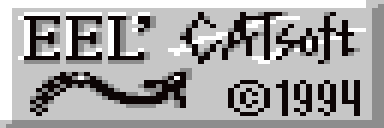 GRAPHIC PATTERN EDITOR“EEL”...Edit ELements.Copytight ©1993-1995 CATsoft / GORRYVersion 2.03A目次ＥＥＬの概要はじめにX68000には、強力なグラフィック機能が装備されています。そして、それらを生かしたグラフィックツールが多数存在しています。そして、それらを生かした「画像データ」が多数流通しています。しかし、グラフィック機能で表示しうるものは「画像データ」だけではありません。さまざまなプログラムが、文字フォントやアイコン、スプライトやＢＧなどといった「パターンデータ」を表示していることでしょう。これらのプログラムが扱う「パターンデータ」を自分で編集してみたことがあるでしょうか。多くのユーザーは、これらを専門に扱うツールがない場合は手も足も出ないことでしょう。少し気が利くようになれば、各種グラフィックツールで「パターンデータ」を描いたあと、データコンバータを通してプログラムが扱える「パターンデータ」にすることができるでしょう。グラフィックツールには、大きく分けて２つの種類があります。Z'sSTAFFやマチエールといった「画像データを編集する」ツールと、本体付属スプライトエディタやOh!Xで配布されたSM.X、Terazzoなどといった「パターンデータを編集する」ツールです。前者のツールの利点は、色数・サイズなどの点で自由な絵が描けるところです。ですが、逆にそれが仇になって色数・サイズに制限の設けられた「パターンデータ」の編集には非常に苦労が伴います。例えばSX-WINDOW のアイコンデータ相当のものをマチエールで描いてみれば、その苦労はわかることでしょう。後者はまさに「パターンデータ」を編集するために作られたツールですから、色数・サイズの問題はクリアされています。ですが現在のところ、この手のツールは筆者にとっては機能不足を感じています。ＥＥＬは，後者の「パターンデータを編集するツール」として作られました。業務用パターンエディタ（最近はＭａｃを使ってPhotoShop で描いて変換しているところも多いらしいが）に迫る機能と操作性をお試しください。ＥＥＬの権利表示と謝辞ＥＥＬは、ＣＡＴｓｏｆｔ／ＧＯＲＲＹが制作者として制作を行い、著作権をもっています。ＥＥＬは、制作者の定めた方法に従って、配布、改造などを行うことができます。制作者は、配布キットに同梱しているファイル「使用許諾規定.DOC」というテキストファイルにて、配布、改造などを行うための方法を記載しています。ＥＥＬは、以下のツールを用いて開発されました。各ツールの作者に感謝いたします。gcc version 1.28 Tool#2(X680x0) Copyright (C) 1987, 1988, 1989, 1990, 1991, 1992 Free Software Foundation, Inc.X68k High-speed Assembler v3.08 Copyright 1990-94 by Y.NakamuraX68k SILK Hi-Speed Linker v3.00 Copyright 1989-94 SALTGnu Awk (gawk) 2.11.1 + 2.3(Human68K, SJIS) Nov 18 1990, patchlevel 1GNU Make version 3.62(X6_12), by Richard Stallman and Roland McGrath.Copyright (C) 1988-1991 Free Software Foundation, Inc.ＬＨＡ Version 2.13  ( MS-DOS 版)  Copyright(c)  H.Yoshizaki  (吉崎 栄泰), 1988-94　　　 Version 2.13  (Human68k版) by 岡田 紀雄(TBE01054@niftyserve.or.jp), 1990-94また、ＥＥＬを開発するまで使用させていただいたグラフィックパターンエディタ「ＫＫ」の作者、せのお氏に感謝いたします。マニュアルの読み方本マニュアルでは、アイコンの隣に[CHGP]という形でアイコン名が書かれています。EEL上でアイコンの上にマウスカーソルをかざすと、[LMES]アイコンにこの名前が表示され、本マニュアルで探す手がかりとなります。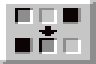 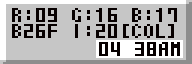 「カラー」と「パレット」という２種類の意味の似た単語がありますが、以下のように分けられています。以下の略称が使われることがあります。起動方法ＥＥＬの動作環境ＥＥＬの動作には、以下の環境が必要です。X68000シリーズ。マウス・キーボードとも使用します。Human68K V2.0 以降。開発にはV3.02を使用しています。約１メガバイト以上の空きメモリ。
ただし、フルスペック動作には約2.5メガバイト以上の空きメモリが必要です。インストール方法ＥＥＬの起動に必要なファイルは、以下の２つです。これらを、パスの通ったディレクトリに配置してください。起動方法コマンドラインから、以下に示す下線部分を打ち込んでリターンキーを押してください。ＥＥＬの起動にあたって、ファイル名と各種オプションを与えることができます。ファイル名ＥＥＬを起動するときにファイル名を与えると、与えたファイルを読み込んで起動します。ファイル名は、以下のように与えます。与えることができるのは、[.EEL]・[.ECP]型ファイルです。ファイル名は[.EEL]型で１つ、[.ECP]型で１～８個与えることができます。ファイル名を与えなかった場合は、カレントディレクトリに存在する[.EEL]型ファイル「TMP.EEL」 を読み込みます。存在しなければ、読み込みは行いません。ＥＥＬが扱えるファイルＥＥＬは、以下のファイルを扱うことができます。[.EEL]型ファイル。[SaveCG]・[PAL]・[CELL]の全ページをセーブしたファイルです。[.ECP]型ファイル。[SaveCG]・[PAL]の１ページをセーブしたファイルです。[.EPL]型ファイル。[PAL]の１ページをセーブしたファイルです。[.ECG]型ファイル。カットしたパターンをセーブしたファイルです。オプションＥＥＬを起動するときに、オプションスイッチにより各種設定を行うことができます。オプションスイッチは、以下のように与えます。１つのオプションスイッチは、"-"・"/"に続く文字列で始まり、スペースなどで終わります。ただし、環境変数"SLASH"に"/"が定義されている場合は、オプションスイッチの始まりに"/"は使えません。オプションスイッチは、複数与えることができます。指定順序は関係なく、また前述のファイル名といっしょに与えることもできます。環境変数"EELOPT"に、常用するオプションスイッチを定義しておくことができます。COMMAND.Xから、以下のようにしておくと、常に-Aオプションを付加した状態にしておくことができます。以下はオプションスイッチの説明です。各部の解説全体の名称ＥＥＬを起動すると、以下のような画面が表示されます。画面は大きく４分割されています。ルーペ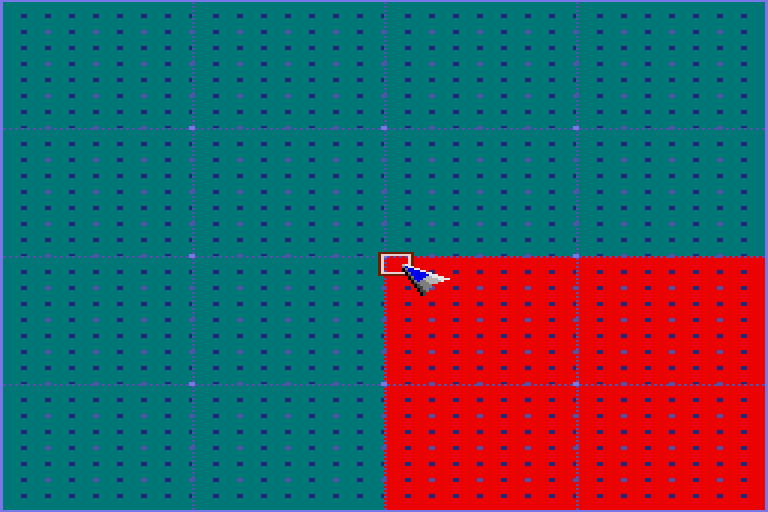 [LUPE]ＥＥＬでは、画面右上の[LUPE]を通してパターンの編集の多くを行うことができます。[LUPE]は、[SaveCG]または[WorkCG]の任意の位置を拡大表示します。すべての描画コマンドは、この[LUPE]に対して行います。SaveCG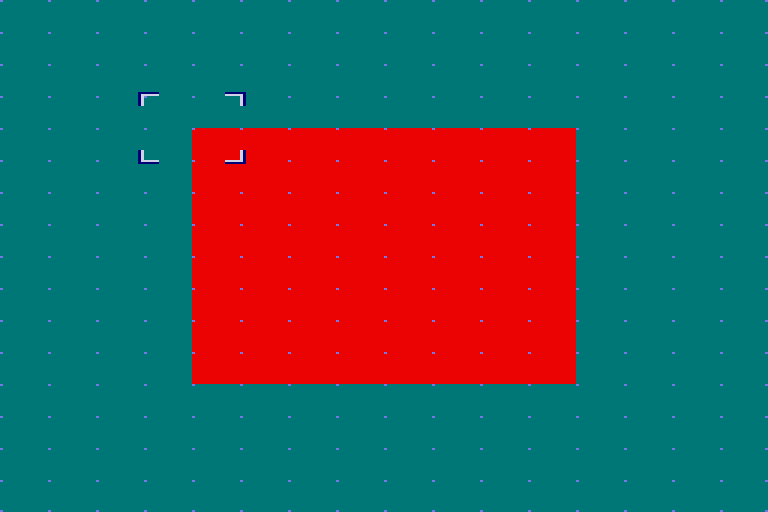 [SaveCG][SAVP]ＥＥＬでは、画面左上の[SaveCG]に描かれたパターンを編集することができます。[SaveCG]は、ＥＥＬが扱えるパターンバッファのうち、ロード・セーブが行えるバッファです。256×256ドットのサイズがあり、256パレットから任意のパレットで描き込みを行うことができます。バッファは最大８ページまで確保できます。WorkCG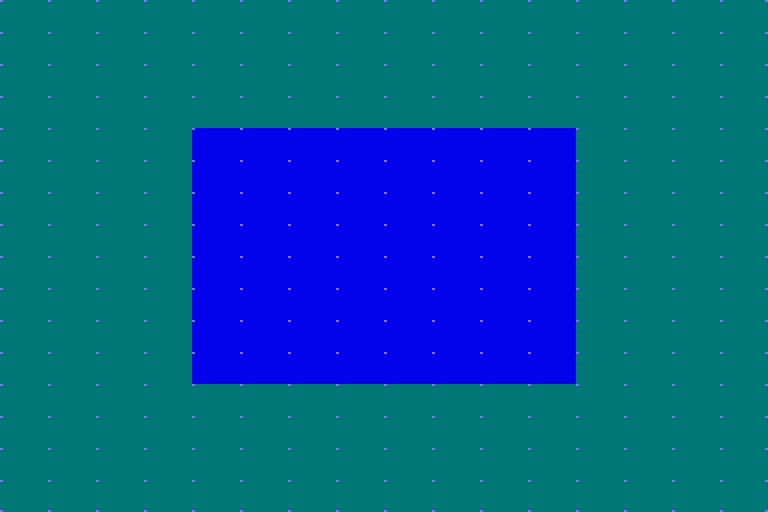  [WorkCG][WRKP]ＥＥＬでは、画面右下の[WorkCG]に描かれたパターンを編集することができます。[WorkCG]は、ＥＥＬが扱えるパターンバッファのうち、ロード・セーブが行えないバッファです。256×256ドットのサイズがあり、256パレットから任意のパレットで描き込みを行うことができます。バッファは最大８ページまで確保できます。Menu部拡大図と名称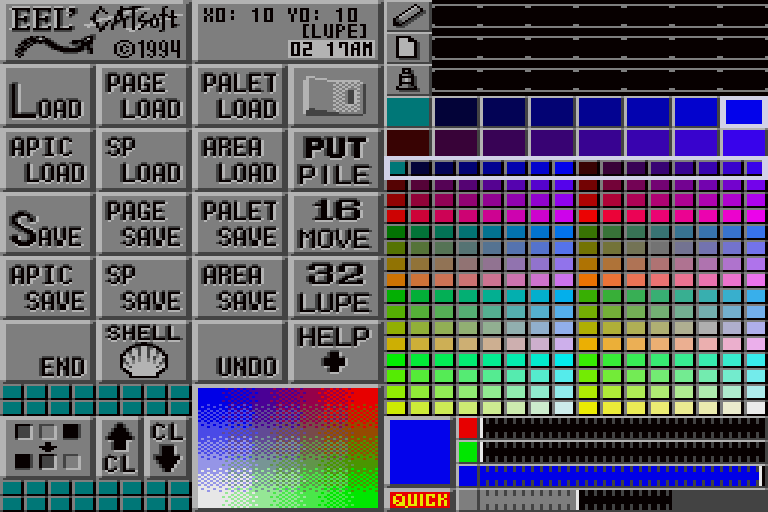 [Menu]ＥＥＬでは、画面左下の[Menu]から編集コマンドを選んで実行したり、またパレットを編集することができます。アイコンメニュー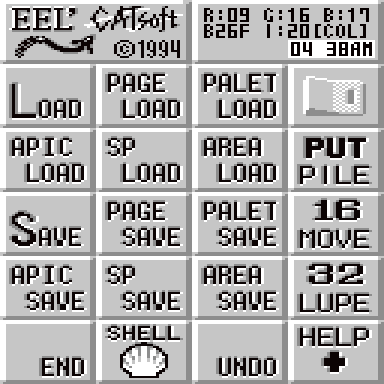 ＥＥＬでは、アイコンメニューから編集コマンドを選んで実行することができます。詳細は、「第4章　アイコンメニューの解説」で行います。ページアイコン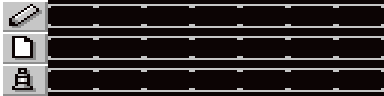 ＥＥＬでは、[WorkCG]・[SaveCG]・[PAL]とも最大８ページを持つことができます。その中から、編集対象ページを選ぶアイコンです。パレットアイコン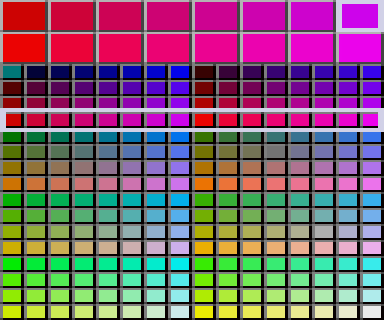 [PALP]パレットアイコンで、32768色から256種類のカラーを選んでパレットに設定し、そのパレットで描画することができます。そのための描画色やパレットの編集を行うアイコンです。カラーアイコン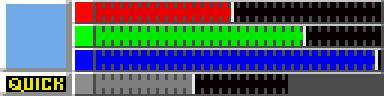 カラーアイコンで、32768 色から任意のカラーを選ぶことができます。[PAL]に設定するためのカラーを作り出すアイコンです。グラデーションアイコン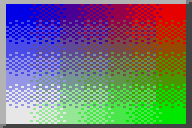 [GRAD]グラデーションアイコンで、32768色から任意のカラーを基にしたグラデーションからカラーを選ぶことができます。カラーアイコン同様、[PAL]に設定するためのカラーを作り出すアイコンです。パレット置換アイコン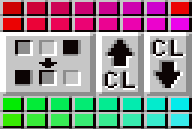 パレット置換アイコンとパレット置換テーブルを使って、16種類のパレットを一度に置換することができます。また、カレントパレットラインに丸め置換することができます。カレントパレットライン置換パターンの各ドットのパレットを16進で表した時の上の桁（$13 なら1）を、カレントパレットの上の桁（$80なら8）に置き換える置換方式です。カレントパレットが$80のときに$13,$24,$34のパレットを置換すると、$83,$84,$84になります。「スプライトの割り当てパレット変更」と同じような効果が得られます。アイコンメニューの解説アイコンメニューについてＥＥＬが起動すると、左下部に２４個分（表示は２２個）のアイコンが表示されます。これが「アイコンメニュー」です。アイコンメニューには現在６７種類（V1.00） のアイコンが登録されていますが、これらのアイコンは大きく８種類に分けることができます。システムアイコンの解説システムアイコンは、ＥＥＬシステムに関わる操作を行うときに使用します。ＥＥＬアイコンＥＥＬのタイトルアイコンです。また、メニューの切り替えを行います。メッセージアイコンメッセージアイコンは、ＥＥＬの内部の情報を常に表示しています。スイッチアイコンスイッチアイコンは、ＥＥＬの内部動作を設定するスイッチを操作します。ヘルプアイコンヘルプアイコンは、ＥＥＬの操作方法を表示します。アンドゥアイコンアンドゥアイコンは、直前の操作を取り消すことができます。シェルアイコンシェルアイコンは、コマンドシェルを起動することができます。終了アイコン終了アイコンは、ＥＥＬを終了することができます。ルーペ操作アイコンの解説ルーペ操作アイコンは、[LUPE]の操作を設定するときに使用します。ルーペ移動単位設定アイコンルーペ移動単位設定アイコンは、ルーペの移動単位を変更します。ルーペ拡大倍率設定アイコンルーペ拡大倍率設定アイコンは、ルーペ拡大倍率を変更します。描画アイコンの解説描画アイコンは、[LUPE]に描画するときの動作を設定するときに使用します。自由描画アイコン自由描画アイコンは、[LUPE]上で自由な点線・実線を描くときに使用します。ランダム描画アイコンランダム描画アイコンは、[LUPE]上でランダムな点線・実線を描くときに使用します。ライン描画アイコンライン描画アイコンは、[LUPE]上で直線を描くときに使用します。ボックス描画アイコンボックス描画アイコンは、[LUPE]上で箱を描くときに使用します。また、このアイコンでカットしたパターンを塗りつぶすことができます。サークル描画アイコンサークル描画アイコンは、[LUPE]上で円（楕円）を描くときに使用します。また、このアイコンでカットしたパターンに内接する円（楕円）を描くことができます。※1 の方法では、常に奇数幅となります。偶数幅の円を描きたいときは、※2 の方法を使用してください。シードフィル描画アイコンシードフィル描画アイコンは、[LUPE]上で閉領域塗りつぶしをするときに使用します。領域加工アイコンの解説領域加工アイコンは、[LUPE]内の全領域、または[WorkCG]・[SaveCG]・[LUPE]からカットしたパターンを加工するときに使用します。スクロールアイコンスクロールアイコンは、[LUPE]内の全領域、または[WorkCG]・[SaveCG]・[LUPE]からカットしたパターンをスクロールさせるときに使用します。９０度回転アイコン９０度回転アイコンは、[LUPE]内の全領域、または[WorkCG]・[SaveCG]・[LUPE]からカットしたパターンを９０度回転させるときに使用します。反転アイコン９０度回転アイコンは、[LUPE]内の全領域、または[WorkCG]・[SaveCG]・[LUPE]からカットしたパターンを上下・左右反転させるときに使用します。ミラーコピーアイコン９０度回転アイコンは、[LUPE]内の全領域、または[WorkCG]・[SaveCG]・[LUPE]からカットしたパターンを鏡像コピーさせるときに使用します。拡大縮小アイコン拡大縮小アイコンは、[LUPE]内の全領域を拡大縮小させるときに使用します。自由回転アイコン自由回転アイコンは、[LUPE]内の全領域を自由回転させるときに使用します。パイル・パレットマスクアイコンの解説パイル・パレットマスクアイコンは、パターンのペースト時に重ね合わせ（パイル）や保護（パレットマスク）を指定するときに使用します。パイルアイコンパイルアイコンは、パターンのペースト時に重ね合わせ（パイル）の方法を指定するときに使用します。パレットマスクアイコンパレットマスクアイコンは、パターンのペースト時にマスク処理をするようにするときに使用します。マスク処理がONの間は、パターンのペースト時に「マスクがセットされたパレットの領域」は保護され、変更されません。アニメーションテストアイコンの解説アニメーションテストアイコンは、パターンデータを使ったアニメーションを表示したいときに使用します。WorkCGアニメアイコンWorkCGアニメアイコンは、[WorkCG]ページを切り替えてアニメーションテストをするときに使用します。セルアニメアイコンセルアニメアイコンは、[WorkCG]・[SaveCG]の一部を切り抜いた「CELL」でアニメーションテストをするときに使用します。ファイルアイコンの解説ファイルアイコンは、ファイルからデータを読み出したり、編集しているデータをファイルに保存したいときに使用します。ロードアイコンロードアイコンは、ファイルからデータを読み出したいとき使用します。セーブアイコンセーブアイコンは、編集しているデータをファイルに保存したいときに使用します。スイッチメニューの解説スイッチメニューについて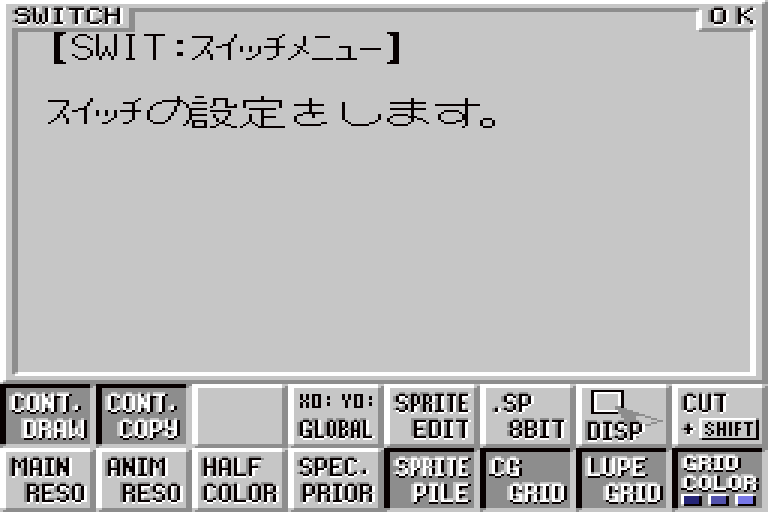 [SWIT]スイッチメニューは、メニューアイコン[SSWI]をクリックすることで右上に表示されるメニューです。このメニューは、ＥＥＬの内部状態や、操作方法の詳細を設定するためのものです。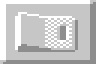 スイッチヘルプディスプレイについて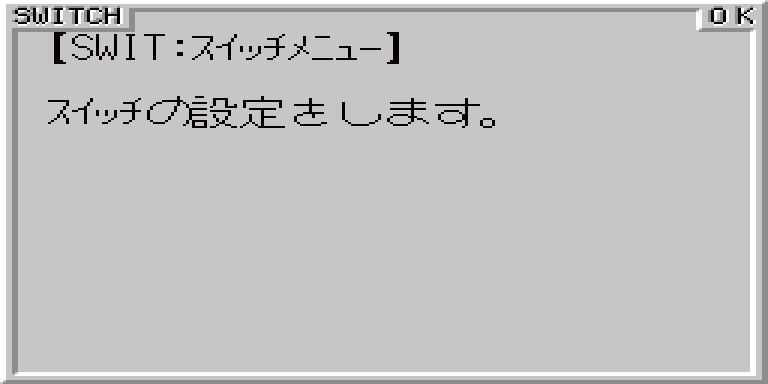 [SWDS]スイッチメニューには、スイッチの説明や現在の設定状態を表示するエリアがあります。これをスイッチヘルプディスプレイと呼びます。ディスプレイそのものはマウス操作などには反応しません。右上の[SWOK]は、スイッチの設定を終了してメニューを閉じるときに押します。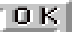 スイッチアイコンについてスイッチメニューには、以下に示すスイッチアイコンがあります。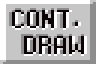 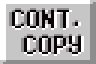 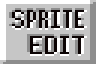 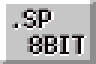 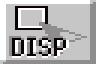 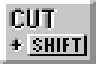 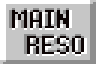 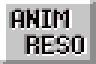 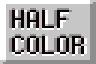 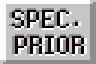 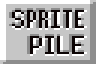 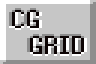 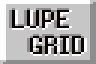 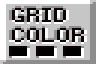 各スイッチアイコンは、マウスでクリックすることで操作することができます。スイッチアイコンには、複数回押して状態を切り替えるものと、ON/OFFして状態を切り替えるものがあります。後者の場合は、(ON)/(OFF)のように表示されます。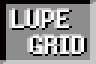 スイッチアイコンの中には、ファンクションキーなどに同じ機能を持たせているものがあります。スイッチメニューを呼び出さなくても、キーを押すだけで対応したスイッチアイコンを操作したことになります。Continuous Drawスイッチアイコン[SLIN][SBOX][SBXF][SCRC][SCRF]の各描画アイコンの操作手順をON/OFFで切り替えます。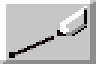 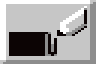 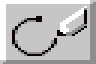 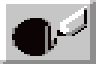 [F1]キーに割り当てられています。Continuous Copyスイッチアイコン[SaveCG]・[WorkCG]・[PAL]・[LUPE]でのペーストの手順をON/OFFで切り替えます。[F2]キーに割り当てられています。SPRITE Editスイッチアイコン[PAL]での描画パレット設定の手順をON/OFFで切り替えます。[.SP]ファイル8bitスイッチアイコン[SLOD][SSAV]アイコンでロード・セーブされるファイルのフォーマットをON/OFFで切り替えます。詳しくは、「p.97 [.SP]」をお読みください。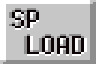 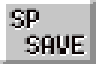 ルーペ内描画位置カーソル表示スイッチアイコン[Lupe]内で描画を行っているとき、描画位置カーソルを表示するかどうかをON/OFFで切り替えます。カット＆ペースト・スポイト方法スイッチアイコンルーペ内でのカット＆ペースト・スポイトの方法をON/OFFで切り替えます。[F5]キーに割り当てられています。メイン画面モードスイッチアイコンメイン画面の画面モードを切り替えます。左クリックで順方向、右クリックで逆方向に切り替えます。[登録]キーに割り当てられています。逆方向は[SHIFT]+[登録]キーです。画面モードは、以下の順序で切り替わります。31KHz 512×51231KHz 384×25615KHz 448×44824KHz 512×448 ※※ 一部ディスプレイでは表示できないことがあります。アニメーションテスト画面モードスイッチアイコンアニメーションテスト画面の画面モードを切り替えます。左クリックで順方向、右クリックで逆方向に切り替えます。アニメーションテスト中の[登録]キーに割り当てられています。逆方向は[SHIFT]+[登録]キーです。画面モードは、以下の順序で切り替わります。31KHz 512×51231KHz 256×25631KHz 384×25615KHz 448×44815KHz 256×25615KHz 384×44815KHz 384×22424KHz 512×448 ※24KHz 320×224 ※※ 一部ディスプレイでは表示できないことがあります。半透明表示モードスイッチアイコンX68000のハードウェア機能である、半透明表示モードにするかどうかをON/OFFで切り替えます。[F6]キーに割り当てられています。半透明表示機能については、「p.63 X68000の特殊表示機能」をお読みください。特殊プライオリティ表示モードスイッチアイコンX68000のハードウェア機能である、特殊プライオリティ表示モードにするかどうかをON/OFFで切り替えます。[F7]キーに割り当てられています。特殊プライオリティ表示機能については、「p.63 X68000の特殊表示機能」をお読みください。スプライトパイルモードスイッチアイコンパイルモードが[1PIL][5PIL]のときの、透明パレットにするパレットをON/OFFで切り替えます。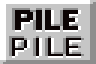 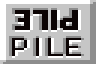 ＣＧグリッドモードスイッチアイコン[SaveCG]・[WorkCG]エリアに補助用のグリッド（枠）を表示するかどうかをON/OFFで切り替えます。[F8]キーに割り当てられています。ルーペグリッドモードスイッチアイコン[LUPE]エリアに補助用のグリッド（枠）を表示するかどうかをON/OFFで切り替えます。[F9]キーに割り当てられています。ルーペグリッドカラースイッチアイコングリッド（枠）の色を(ON)/(OFF)で切り替えます。[F10]キーに割り当てられています。X68000の特殊表示機能X68000には、以下の特殊表示機能があります。ＥＥＬでは、[SaveCG]・[WorkCG]を奥のページ、カットしたパターンを手前のページに表示しているため、これらのモードをONにした状態でパターンをカットすることで、特殊表示を簡易的に確認することができます。ファイルメニューの解説ファイルメニューについて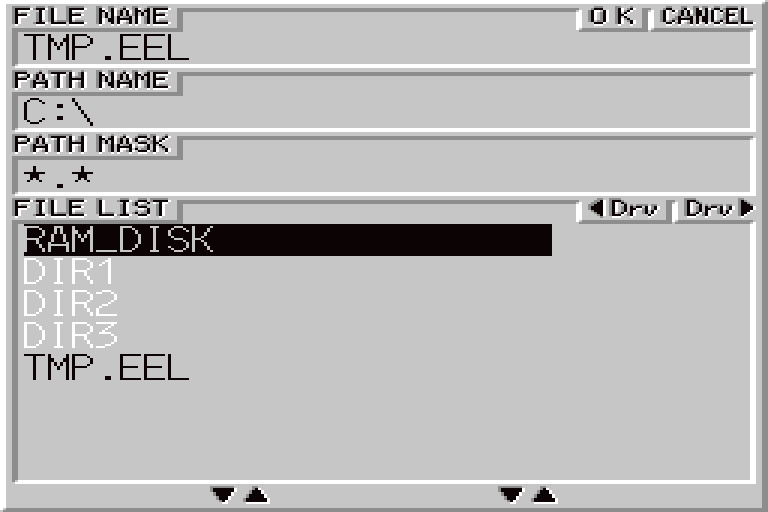 ファイルメニューは、ファイルアイコンを右クリックすることで、右上に表示されるメニューです。このメニューは、ファイルをロード、あるいはセーブするためのものです。ファイルリストディスプレイ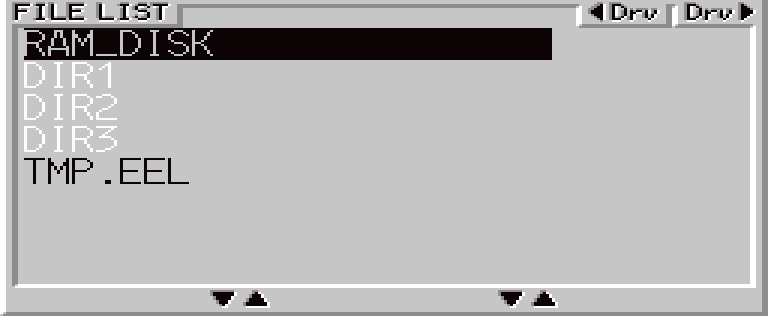 [FLST]ファイルメニューには、現在のディレクトリの状態を表示するエリアがあります。これをファイルリストディスプレイと呼びます。ディスプレイで左クリックすることで、ファイルを選択します。ディレクトリ（白文字）を選択すると、ディレクトリを移動します。ディスプレイで左ダブルクリックすることで、選択したファイルに対して入出力を行います。ディスプレイで右クリックすることで、親ディレクトリに戻ります。カーソルキー・リターンキーによってもファイルの選択を行うことができます。また[Backspace]キーで親ディレクトリに戻ります。ドライブ移動アイコンドライブを移動します。それぞれカーソルの左・右キーに割り当てられています。ファイルリストディスプレイスクロールアイコン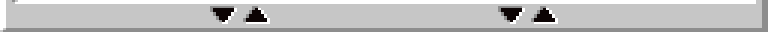 [FIUD]ファイルリストディスプレイをスクロールします。[ROLLUP]・[ROLLDOWN]キーに割り当てられています。ファイル名ディスプレイ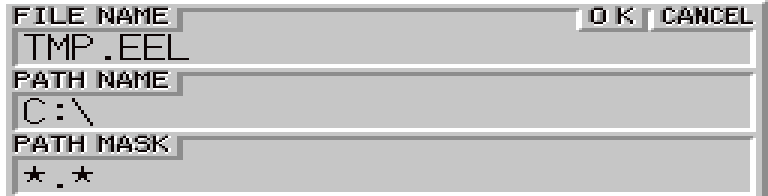 ファイルメニューには、現在のディレクトリ名やファイル名などを表示するエリアがあります。これをファイル名ディスプレイと呼びます。ファイル名ディスプレイアイコンこれからアクセスするファイル名が表示されています。ファイルが存在している場合は、のように表示されます。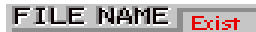 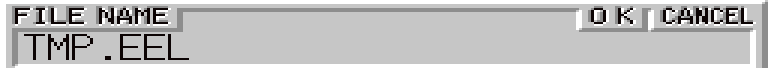 [FNAM]マウスでクリックすることで、ファイル名を入力することができます。または[F]キーを押すことで、同様にファイル名を入力することができます。パス名ディスプレイアイコンこれからアクセスするディレクトリ名が表示されています。またファイルリストディスプレイ[FLST]で表示するディレクトリ名も兼ねています。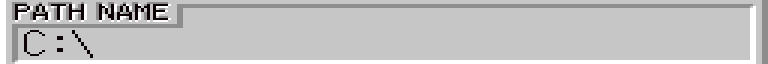 [PNAM]マウスでクリックすることで、パス名を入力することができます。または[P]キーを押すことで、同様にパス名を入力することができます。パスマスクディスプレイアイコンファイルリストディスプレイ[FLST]で表示するファイルを検索するためのワイルドカード付きファイル名が表示されています。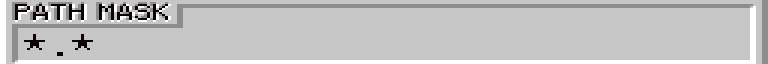 [PMSK]マウスでクリックすることで、パスマスク名を入力することができます。または[M]キーを押すことで、パスマスク名を入力することができます。入出力ＯＫアイコンファイルの入出力を実行します。キャンセルアイコンファイル入出力をやめて、ファイルメニューを閉じます。ファイルエラーファイルアクセス中にエラーが発生した場合、マウスカーソルがに変化し、メッセージアイコン[LMES]にエラー内容を表示します。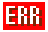 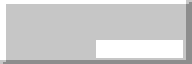 ＥＥＬが返すエラー内容は以下の通りです。アニメメニューの解説アニメメニューアニメメニューは、アニメーションテストアイコン[WRKA][CELA]を右クリックすることで右上に表示されるメニューです。このメニューは、アニメーションのためのデータを設定するためのものです。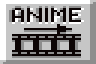 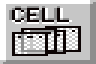 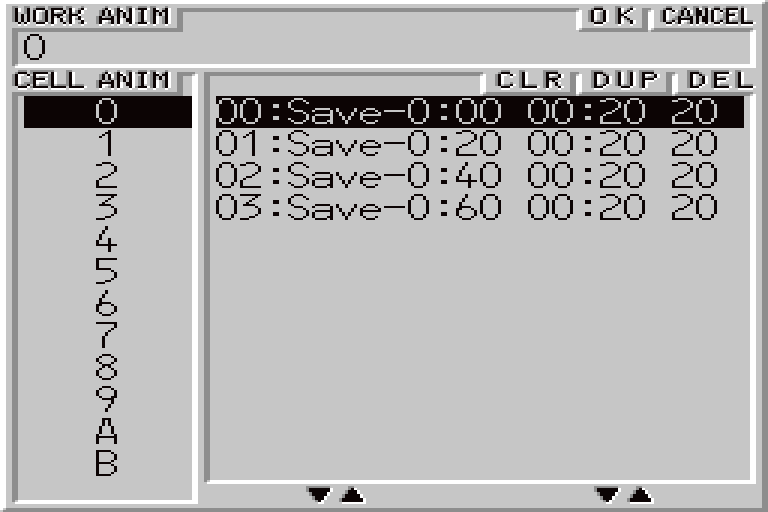 EELでは、２種類のアニメーションテストを行うことができます。アニメーション再生と終了アニメーションテストを実行、またはアニメメニューを終了します。WorkCGアニメリストディスプレイアニメメニューには、[WRKA]で実行するアニメ手順を表示するエリアがあります。これをWorkCGアニメリストディスプレイと呼びます。WorkCGアニメリストディスプレイアイコン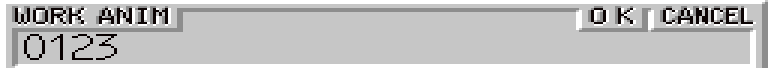 [WINF][WRKA]でアニメーションする手順が表示されています。手順は０～７で示される[WorkCG]ページ番号を順に書いていくことで指定します。CELLページディスプレイアニメメニューには、[CELA]で実行するアニメ手順（CELLデータ）のページ番号を表示するエリアがあります。これをCELLページディスプレイと呼びます。CELLページディスプレイアイコン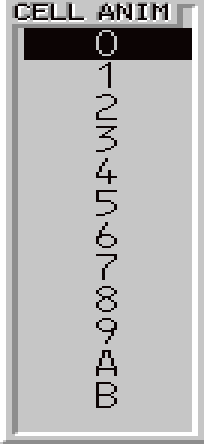 [PLST]CELLデータのページ番号が表示されています。現在選んでいるページは反転表示されています。CELLデータディスプレイ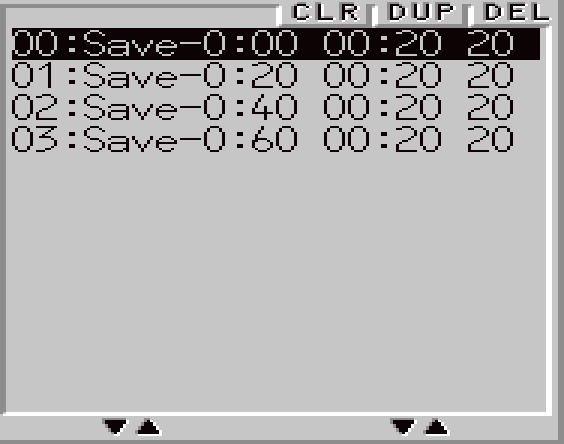 アニメメニューには、[CELA]で実行するアニメ手順（CELLデータ）を表示するエリアがあります。これをCELLデータディスプレイと呼びます。CELLデータディスプレイアイコン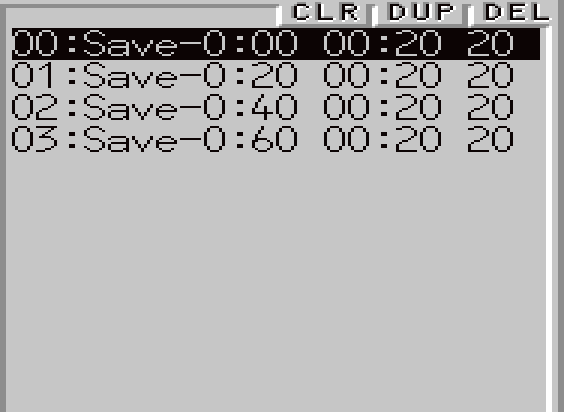 [SLST]CELLデータが表示されています。現在選んでいるCELLデータは反転表示されています。表示内容は左から「CELLデータ番号: CGの種別とページ: 座標: 大きさ」です。CELLデータディスプレイスクロールアイコン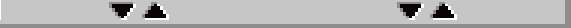 [SLUD]CELLデータディスプレイをスクロールします。フリップメニューの解説フリップメニューについてフリップメニューは、パレットページバー[PPBR]を右クリックすることで、右上に表示されるメニューです。このメニューは、パレットの対応を入れ換える（フリップ）ためのものです。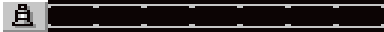 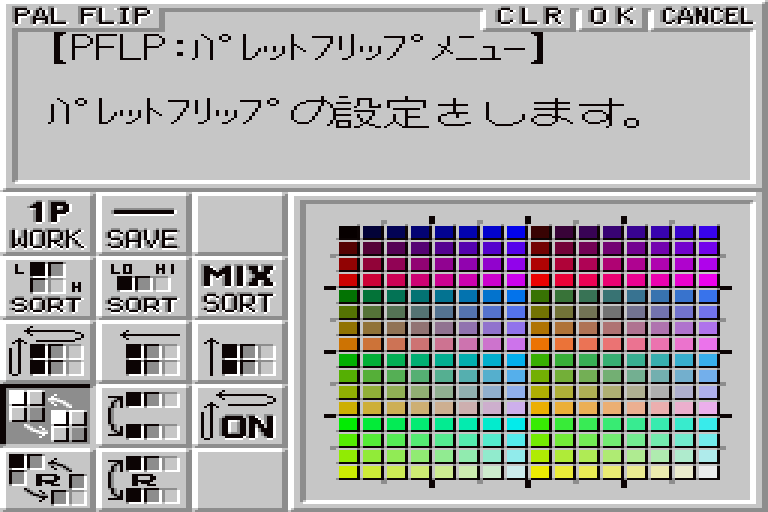 [PFLP]例えば、パレット$01に青色が、パレット$02に白色が登録された状態で絵を描いていたとします。ここで、青と白の間にグラデーションが欲しくなって新しくパレット$03・$04に登録を追加したとします。グラデーションは一定の順番で並んでいたほうが見やすいですから、$01・$02の間に$03・$04を挿入したくなります。 →  → 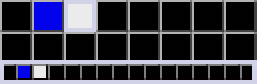 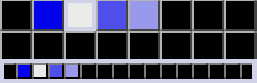 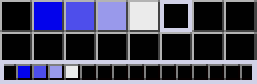 ですが、このような並べ換えの作業は非常に面倒であることがわかるでしょうか。パレット置換とパレットページの編集を同時に行わなければならないからです。上の場合では、まずパレット置換でパレット$02を$04に、$03を$02に、$04を$03に置換し、それからパレットページの並べ換えを行なわなければならないのです。この作業を一括で行うのが、フリップメニューです。あなたは必要なパレットをパレットページの編集と同じ要領で入れ換え、OKボタンを押すだけでよいのです。さらに、カラーコードでのソートや、使用していないパレットを削って最適化する処理などの、コンピュータ任せの入れ換えも行えます。フリップヘルプディスプレイフリップメニューには、スイッチの説明や現在の設定状態を表示するエリアがあります。これをスイッチヘルプディスプレイと呼びます。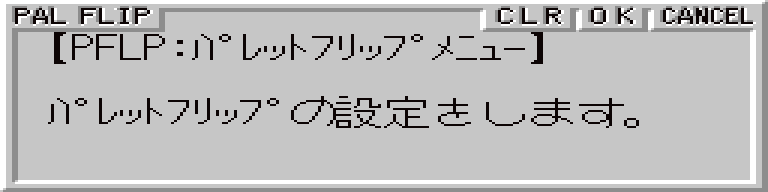 [PFDS]ディスプレイそのものはマウス操作などには反応しません。フリップの実行と終了フリップを実行、またはフリップメニューを閉じます。フリップの初期化パレットの入れ換えをクリアし、入れ換えを行っていない状況に戻します。フリップパレットページディスプレイフリップメニューには、入れ換え中のパレットを表示するエリアがあります。これをフリップパレットページディスプレイと呼びます。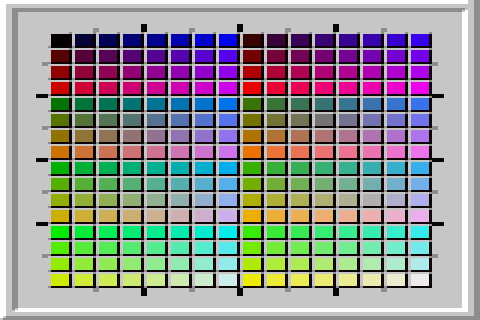 [PFPP]このディスプレイでパレットの入れ換え状態を確認します。また、このディスプレイをクリックやドラッグすることで、入れ換えやソートの範囲を指定します。フリップアイコンフリップメニューには、以下に示すフリップアイコンがあります。フリップアイコンには、複数回押して状態を切り替えるものと、複数のアイコンからひとつを選択するものとがあります。後者の場合は選択したものが反転表示されます。WorkCGフリップスイッチアイコンフリップを[WorkCG]ページに対して行うかどうかを切り替えます。SaveCGフリップスイッチアイコンフリップを[SaveCG]ページに対して行うかどうかを切り替えます。パレットブロックソートアイコンパレットブロックをソート（順に並べ換えること）して再配置するモードにします。パレットラインソートアイコンパレットラインをソート（順に並べ換えること）して再配置するモードにします。複数のパレットラインを一度にソートすることもできます。ソートアルゴリズムアイコンパレットブロックソート[PF10]・パレットラインソート[PF11]のアルゴリズムを指定します。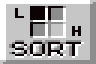 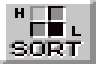 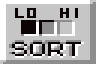 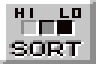 パレットブロック内最適化アイコンパレットブロック内において、指定のCGページ内で使用していないパレットを削る（カラーを$0000にする）モードにします。さらに、最適化詰め指定アイコン[PF32]がONであれば、削った分を左上へ詰めます。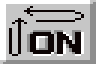 パレットライン内最適化アイコンパレットライン内において、指定のCGページ内で使用していないパレットを削る（カラーを$0000にする）モードにします。さらに、最適化詰め指定アイコン[PF32]がONであれば、削った分を左へ詰めます。複数のパレットラインを一度に最適化することもできます。パレットページ内最適化アイコンパレットページ内において、指定のCGページ内で使用していないパレットラインを削る（カラーを$0000にする）モードにします。さらに、最適化詰め指定アイコン[PF32]がONであれば、削った分を上へ詰めます。パレットブロック交換アイコンパレットブロックを交換するモードにします。パレットライン交換アイコンパレットラインを交換するモードにします。最適化詰め指定アイコンパレット最適化モード[PF20][PF21][PF22]で、パレットを詰めるかどうかを指定します。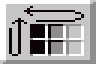 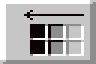 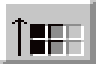 ファイル構造の解説基本データの構造ＥＥＬは、基本データ構造として、以下のものをサポートしています。CGドットの構造を矩形で持ちます。横１ライン分のデータが、縦ライン分だけ連続して配置されています。１ドットにつき、１バイトを占めるようになっています。256×256ドットのデータのときの構造は、以下のようになっています。PALパレットに設定されているカラーを矩形で持ちます。横１ライン分のデータが、縦ライン分だけ連続して配置されています。１パレットにつき、１ワードを占めるようになっています。16×16パレットのデータのときの構造は、以下のようになっています。１パレットのデータの構造は、以下のようになっています。CELL[CELA]で使用するCELLデータを持ちます。１ページ分のCELLデータが、ページ数分だけ連続して配置されています。１ページにつき、３２CELLデータを占めるようになっています。３２CELLに満たないページは、「Ｘ幅・Ｙ幅が０であるダミーCELLデータ」で埋められます。１ページの構造は、以下のようになっています。１CELLデータにつき、８ワードを占めるようになっています。１CELLデータの構造は、以下のようになっています。フッタの構造ＥＥＬは、ファイルを作成するときに、必ず以下のフッタをファイル最後尾に付加します。また、ファイルを読み込むときに、フッタが存在していれば、フッタを先に処理し、ファイル内に存在する基本データの配置を割り出します。ＥＥＬは、以下のフッタをサポートしています。各フッタはすべて16バイトに統一されています。サンプルデータは、[.EEL]型ファイルのものです。BASEフッタの情報を持っています。必ずファイルの最後尾16バイトに存在します。これを認識した場合、フッタが存在するものとして処理を行います。CICGの情報を持っています。これを持っている場合、CGデータがあることを示します。SICELLデータの情報を持っています。これを持っている場合、CELLデータがあることを示します。ファイルの構造ＥＥＬは、ファイルを作成するときに、必ず以下の構造でファイルを作成します。また、ファイルを読み込むときに、以下の構造のファイルであることを前提としています。ＥＥＬは、以下のファイル構造をサポートしています。ファイルを読み込む際には、フッタは必ずしも必要ではありません。フッタがなければ、各構造の説明に書かれているデフォルト値のフッタがあるものとして処理を行います。[.EEL]SaveCG・PAL・CELL の全ページをセーブするための構造です。ただし、CELLはオプションであり、なくてもかまいません。フッタが存在していない場合は、以下のフッタがあるものとみなして処理を行います。[.ECP]SaveCG・PAL の１ページをセーブするための構造です。フッタが存在していない場合は、以下のフッタがあるものとみなして処理を行います。[.EPL]PAL の１ページをセーブするための構造です。フッタが存在していない場合は、以下のフッタがあるものとみなして処理を行います。[.ECG]カットしたパターンをセーブするための構造です。フッタが存在していない場合は、以下のフッタがあるものとみなして処理を行います。[.ECL]CELLをセーブするための構造です。フッタが存在していない場合は、以下のフッタがあるものとみなして処理を行います。SPファイルの構造ＥＥＬは、X68000のスプライトCG-RAMと同じ形式のファイルを作成することができます。また、ファイルを読むことができます。この構造は、前述のファイル構造とは別の扱いをしており、他アプリケーションとの橋渡しのために規定されています。[.SP]ドットの構造をスプライト単位で持ちます。１スプライト分のデータが、スプライト数だけ連続して配置されています。１スプライトのデータ構造は、以下のようになっています。[SP 8bit]のスイッチがONになっている場合、データは上位ニブル、下位ニブルを順にバイト化した形であるとして扱います。これは、X-BASICなどで使用するスプライトデータとなります。１スプライトのデータ構造は、以下のようになっています。PICファイルの構造ＥＥＬは、X68000の標準的な画像フォーマットである「PICファイル」を作成することができます。また、ファイルを読むことができます。この構造は、前述のファイル構造とは別の扱いをしており、他アプリケーションとの橋渡しのために規定されています。[.PIC]ドットの構造とパレットのカラーを「256×256ドット256色APIC形式」 で持ちます。読み込みの際には、「16・256色APIC形式」のデータを読めるほか、「32768色PIC形式」「65536色APIC形式」を256色に減色して読めるようになっています。キーボード操作キーボード操作ＥＥＬは、マウスでほぼすべての操作が可能ですが、効率向上のためにキーボードによるコマンド入力ができます。メイン編集モード、アニメーションテストモードのいずれでも可能です。メイン編集モードでのキーボード操作メイン編集モードでは、以下のキー入力が有効となっています。アニメメニューでのキーボード操作アニメメニューでは、以下のキー入力が有効となっています。アニメーションテストモードでのキーボード操作アニメーションテスト編集モードでは、以下のキー入力が有効となっています。ファイルメニューでのキーボード操作ファイルメニューでは、以下のキー入力が有効となっています。ＥＥＬの周辺ツール概要以下は、ＥＥＬの外部で、ＥＥＬに関連する操作を行うツール群です。通常、コマンドラインから起動するようになっています。eel2icn.xＥＥＬで作成したアイコンデータ「eelicn.EEL」 を、ＥＥＬのアイコンデータ「eel.icn」の形式に変換します。のように使用します。pricn.xＥＥＬのアイコンデータ「eel.icn」 をテスト表示します。のように使用します。eelload.xＥＥＬで作成した[.EEL] [.ECP] [.EPL] [.ECG] をG-RAMにロードします。[.EEL]SaveCGの全ページと、PAL の任意ページをロードします。のように使用します。オプションは以下の通りです。[.ECP]SaveCGの１ページと、PAL の１ページをロードします。のように使用します。オプションは以下の通りです。[.EPL]PAL の１ページをロードします。のように使用します。オプションは以下の通りです。[.ECG]カットされたパターンをロードします。のように使用します。オプションは以下の通りです。eelsave.xG-RAMの内容を、[.EEL]型ファイルにセーブします。のように使用します。セーブできる画面モードは256 色モードのみです。ecpsave.xG-RAMの内容を、[.ECP]型ファイルにセーブします。のように使用します。オプションは以下の通りです。セーブできる画面モードは16・256 色モードのみです。eelxtrz.xＥＥＬの[.EEL]型ファイルと、Ｔｅｒａｚｚｏの「alldata.spd」 とを相互変換します。[.EEL]から変換するときは、「alldata.spd」 から変換するときは、のように使用します。オプションは以下の通りです。※ V1.01 では、まだ完全な変換ができるようにはなっていません。ecp2ptl.xＥＥＬの[.ECP]型ファイルから、Ｔｅｒａｚｚｏの「*.PT」「*.PL」へ変換します。各ドットの下位４ビットだけをデータ化しますので、上位４ビットは捨てられます。のように使用します。オプションは以下の通りです。ptl2ecp.xＴｅｒａｚｚｏの「*.PT」「*.PL」から、ＥＥＬの[.ECP]型ファイルへ変換します。各ドットの上位４ビットは０となります。のように使用します。オプションは以下の通りです。fon2eel.x現在のフォントデータを[.EEL]型ファイルに書き出します。またIOCS.X(HIOCS.X) などで使用する、4096バイトまたは49216バイトのフォントデータファイルを[.EEL]型ファイルに変換します。現在のフォントデータを書き出す時はフォントデータファイルを変換するときは、のように使用します。オプションは以下の通りです。eel2fon.x　[.EEL]型ファイルを、IOCS.X(HIOCS.X) などで使用する、4096バイトまたは 49216バイトのフォントデータファイルに変換します。のように使用します。オプションは以下の通りです。pt42ecp.xSX-WINDOWの「ﾊﾟﾀｰﾝｴﾃﾞｨﾀ.X」などで使用するPAT4形式ファイル（*.PT4）を[.ECP]型ファイルに変換します。PAT4データのサイズは 256*256ドットまでです。のように使用します。オプションは以下の通りです。ecp2pt4.x[.ECP]型ファイルをSX-WINDOWの「ﾊﾟﾀｰﾝｴﾃﾞｨﾀ.X」などで使用するPAT4形式ファイル（*.PT4）に変換します。パレットの変換などは行いませんので、pt42ecp.xで変換したファイルと同じパレット配置にしておく必要があります。のように使用します。オプションは以下の通りです。eel2sp.x[.EEL]型ファイルを、ページ数分に該当するスプライト/パレットデータファイルに変換します。のように使用します。オプションは以下の通りです。データは以下のように変換されます。SaveCGは、各ドットの上位４ビットを捨てて、下位４ビットだけがX68000のBG/スプライトRAM形式に変換されます。PALは、X68000のBG/スプライトパレットRAM形式に変換されます。sp2eel.xスプライトデータファイル・パレットファイルを[.EEL]型ファイルに変換します。のように使用します。オプションは以下の通りです。データは以下のように変換されます。sample.spは、X68000のBG/スプライトRAM形式のものを使用します。SaveCGの各ドットの上位4ビットは0となります。sample.palは、X68000のBG/スプライトパレットRAM形式のものを使用します。eel2ecp.x[.EEL]型ファイルを分解して、[.ECP][.ECG][.EPL][.ECL]型ファイルを作り出します。のように使用します。オプションは以下の通りです。ecp2eel.x[.EEL]型ファイルに[.ECP][.ECG][.EPL][.ECL]型ファイルを差し込みます。のように使用します。オプションは以下の通りです。アイコン索引裏表紙「パレット」パターンを構成しているドットの種類です。「カラー」パレットに設定されている色です。スポイト[LUPE]で右クリックして、パレットを読み出して保持することです。あるいは[PAL]・[CPTS]・[CPTD]・[CPLT]からカラーを読み出して保持することです。カット矩形で読み出して保持することです。[SaveCG]・[WorkCG]・[LUPE]・[PAL]すべてのエリアで共通に使用します。ペーストカットしたものを置くことです。[SaveCG]・[WorkCG]・[LUPE]・[PAL]すべてのエリアで共通に使用します。カレント「現在の」という意味です。カレントカラー現在のカラーです。カラーアイコンの[CRCL]に表示されています。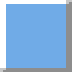 カレントパレット現在の描画パレットです。パレットアイコンに表示されています。パレットライン現在の描画パレットを含む、横１ライン分のパレットです。パレットアイコンに表示されています。EEL.X実行ファイルEEL.ICNアイコンデータファイルA> EELA> EEL file0 file1 ... file7EEL -option1 -option2 ...SET EELOPT=-A-Aメイン編集モードで使用できる画面モードの種類を増やします。以下の画面モードが使用できるようになります。31KHz 256×256 ※15KHz 200×208 ※15KHz 384×44815KHz 384×22424KHz 320×224 ※※ 一部ディスプレイでは表示できません。-B現在のスプライトPCG-RAM・スプライトパレットを[SaveCG]・[PAL]にコピーしてから起動します。編集を行うには、さらに-SPを付加しておくと便利です。-CH[num]子プロセスで使用するメモリを[num]Ｋバイト確保します。[num]は１以上で、上限はメモリ残量に依存します。指定がない場合は、環境変数"EELCHILD"にＫバイト単位で定義された分（未定義の場合は16）だけを確保します。-L[num]画面形状を0～2の数値で与えます。-L0は通常の画面です。-L1で[WorkCG]と[LUPE]、-L2 で[SaveCG]と[LUPE]を入れ換えます。-N編集バッファをクリアしません。誤って終了してしまった場合などに、データが復活することがあります。-P[num][PAL]バッファを[num]枚分確保します。[num]は1～128です。指定がない場合は、メモリの残量を計算して１～８枚を自動確保します。-S[num][SaveCG]バッファを[num]枚分確保します。[num]は1～128です。指定がない場合は、メモリの残量を計算して１～８枚を自動確保します。-SPスプライト編集モードで起動します。ＥＥＬの内部スイッチアイコン[SW04]を押してある状態になります。-SP8スプライト編集モードで、さらに[.SP]型ファイルの形式を8bit型にして起動します。ＥＥＬの内部スイッチアイコン[SW04]、[SW05]を押してある状態になります。   -U[num]Undoバッファを[num]枚分確保します。[num]は2～8です。指定がない場合は、メモリの残量を計算して１～８枚を自動確保します。-W[num][WorkCG]バッファを[num]枚分確保します。[num]は1～128です。指定がない場合は、メモリの残量を計算して１～８枚を自動確保します。-XTEXT-RAM・G-RAM の「使用中フラグ」を無視して起動します。TEXT-RAM・G-RAM がアプリケーションで使用されている場合は、破壊されることになります。 [WorkCG]編集用ワークエリアです。[MENU]でアニメーションします。  セーブされません。[LUPE]編集位置を拡大表示するエリアです。コピー以外の描き込みはすべてここへ行います。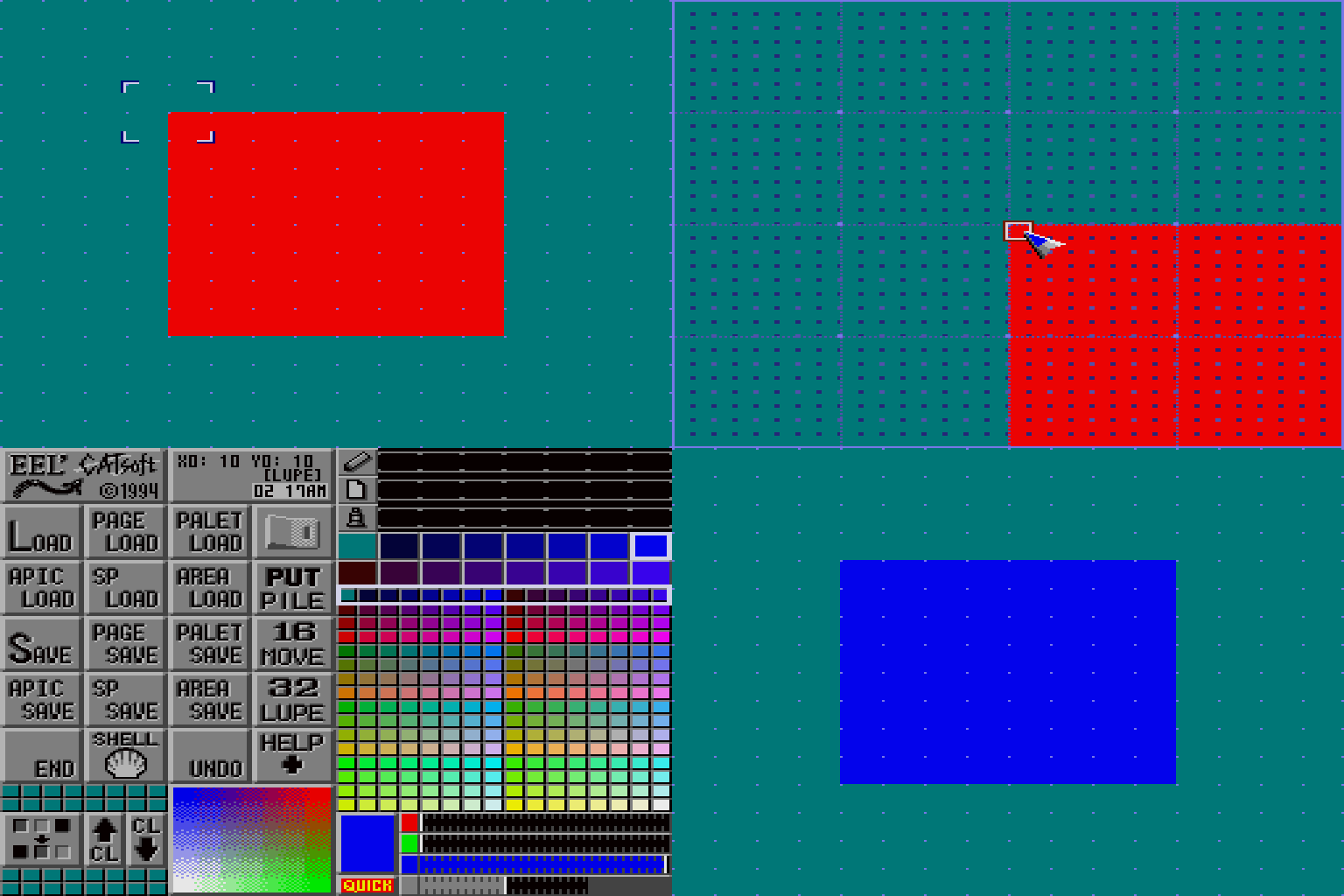 [Memu]編集用アイコンが集められています。[SaveCG]編集用メインエリアです。  各セーブ・ロードコマンドは、  このエリアに行われます。  ルーペ位置を変更する[SaveCG]・あるいは[WorkCG]上で左ドラッグします。表示倍率を変更する[SLUP]を左クリック、または右クリックします。
詳細は「p31ルーペ拡大倍率設定アイコン」をお読みください。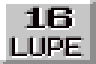 描画を行うメニュー上のアイコンで描画方法を選びます。ルーペ上で左クリック、または左ドラッグします。[LUPE]内のパレットを
スポイトする[LUPE]上で右クリックします。[LUPE]内のパターンを
カットする[LUPE]上で右ドラッグします。カットしたパターンを
ペーストする[LUPE]のパターンをカットします。[LUPE]上で左クリックします。ルーペ位置を設定する[SaveCG]上で左ドラッグします。ルーペ位置の移動単位を設定する[SMOV]を左クリック、または右クリックします。
詳細は「p31 ルーペ移動単位設定アイコン」をお読みください。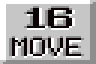 描画を行うメニュー上のアイコンで描画方法を選びます。ルーペ上で左クリック、または左ドラッグします。[SaveCG]内のパターンを
カットする[SaveCG]上で右ドラッグします。カットしたパターンを
ペーストする[SaveCG]または[WorkCG]のパターンをカットします。[SaveCG]上で左クリックします。ルーペ位置を設定する[WorkCG]上で左ドラッグします。ルーペ位置の移動単位を設定する[SMOV]を左クリック、または右クリックします。
詳細は「p31 ルーペ移動単位設定アイコン」をお読みください。描画を行うメニュー上のアイコンで描画方法を選びます。ルーペ上で左クリック、または左ドラッグします。[WorkCG]内のパターンを
カットする[WorkCG]上で右ドラッグします。カットしたパターンを
ペーストする[SaveCG]または[WorkCG]のパターンをカットします。[WorkCG]上で左クリックします。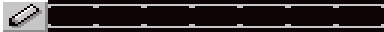 [SPBR][SaveCG]のページ番号を示します。左から順に０～７となっています。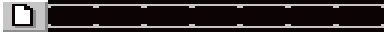 [WPBR][WorkCG]のページ番号を示します。左から順に０～７となっています。 [PPBR][PAL]のページ番号を示します。左から順に０～７となっています。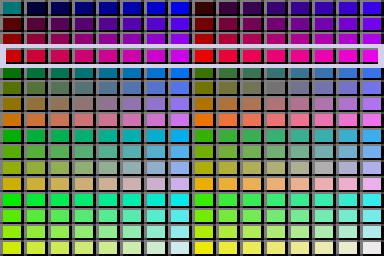 [PAL]現在のパレットのカラー設定状況を示しています。この中から１つを描画パレットとして選び、描画を行います。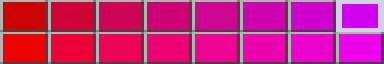 [CPLT]カレントパレットラインを示しています。[PAL] 中の描画パレットを含む横１ラインが拡大表示されています。[CRCL]カレントカラーを示しています。※ 編集中のカレントカラーのカラーコードは、メッセージアイコン [LMES]に表示されています。[SQCS]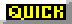 このスイッチが(ON)の時は、カラーアイコンで作成中の色がすぐにカレントパレットのカラーに設定されます。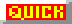 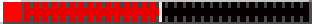 [RBAR]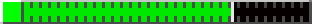 [GBAR]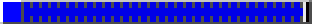 [BBAR]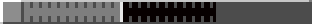 [IBAR]上から順に、赤・青・緑・輝度のバーを示しています。赤・青・緑バーは右へ伸びるほどその色の成分が強くなります。輝度バーは中心で原色、左へ行くと黒っぽく、右へ行くと白っぽくなります。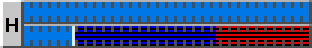 [HBAR]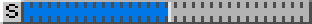 [SBAR]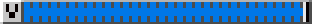 [VBAR]上から順に、色相・彩度・明度のバーを示しています。色相バーは２段分を占めており、「上左→上右、下左→下右」と値が増加していきます。彩度バーは左へ行くほど原色っぽくなります。明度バーは左へ行くほど黒っぽくなります。[CRGB]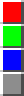 現在、カラーバー・グラデーションバーがRGBモードであることを示します。HSVとの切り替えが可能です。[CHSV]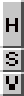 現在、カラーバー・グラデーションバーがＨＳＶモードであることを示します。RGBとの切り替えが可能です。[GRAD]四隅に設定した４色を基にしたグラデーションカラーを示しています。RGBモードのときはRGBカラーで、HSVモードのときはHSVカラーで色の補間を行います。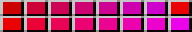 [CPTS]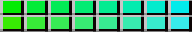 [CPTD]置換元・先パレットの設定状況を示しています。上が元、下が先です。上のテーブルの各位置に設定されているパレットを、下のテーブルの同位置に設定されているパレットに置換するようになっています。[CCPS]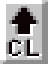 置換元パレットテーブル（[CPTS]）をクリアします。[CCPD]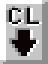 置換先パレットテーブル（[CPTD]）をクリアします。[CHGP]置換を実行します。システムアイコンＥＥＬシステムに関わる操作を行います。ルーペ操作アイコン[LUPE]の操作を設定します。描画アイコン[LUPE]に描画するときの動作を設定します。領域加工アイコン領域、またはカットしたパターンを加工します。パイル・パレットマスクアイコンパターンのペースト時に重ね合わせ（パイル）や保護（パレットマスク）を指定します。アニメーションテストアイコンパターンデータを使ったアニメーションを表示します。ファイルアイコンファイルからデータ読み出し、ファイルへのデータ保存をします。ＥＥＬアイコンメニューの切り替えを行います。メッセージアイコン内部の情報を常に表示しています。スイッチアイコン内部の設定スイッチを操作します。ヘルプアイコン操作方法を表示します。アンドゥアイコン操作を取り消します。シェルアイコンコマンドシェルを起動します。終了アイコンＥＥＬを終了します。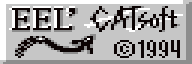 [LTTL]メニューを切り替えます。メニューは４枚あります。[LMES]ＥＥＬからの情報を常に表示しています。アイコンに対する操作はありません。カーソルをアイコンの上にかざした時、アイコン名が表示されます。ファイル操作でエラーが発生したとき、その内容が表示されます。[SSWI]ＥＥＬの内部設定スイッチを操作します。[SHLP]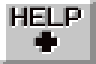 ＥＥＬの操作方法を表示します。[UNDO]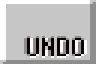 直前の操作を取り消します。[SaveCG]・[WorkCG]の内容に変化があった場合、ＥＥＬはそれを記憶します。必要に応じて、このアイコンでそれを呼び出して操作を取り消します。[SHEL]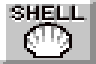 シェル（COMMAND.X）を起動します。起動するシェルは、環境変数"SHELL"で与えることができます。[END_]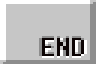 ＥＥＬを終了します。自動セーブは行われないので、あらかじめセーブを行う必要があります。ルーペ移動単位設定アイコン[LUPE]内での移動単位を変更します。ルーペ拡大倍率設定アイコン[LUPE]内での拡大倍率を変更します。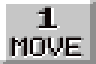 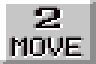 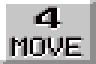 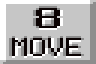 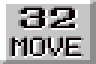 [SMOV]ルーペの移動単位を変更します。アイコンは順に1～32ドット単位で移動することを示します。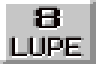 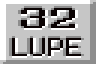 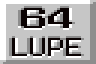 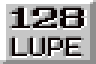 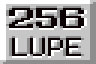 [SLUP]ルーペの拡大倍率を変更します。アイコンは順に256～8ドット分を[LUPE]に表示することを示します。自由描画アイコン自由な点線・実線を描きます。ランダム描画アイコンランダムな点線・実線を描きます。ライン描画アイコン直線を描きます。ボックス描画アイコン箱を描きます。サークル描画アイコン円を描きます。シードフィル描画アイコン閉領域を塗りつぶします。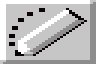 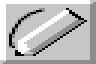 [SPST]点線・実線を描きます。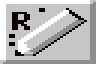 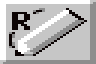 [SPSR]ランダムな点線・実線を描きます。[SLIN]直線を描きます。内部スイッチアイコン[SW00]がONの場合は、始点を固定した直線を複数本描きます。[SCLN]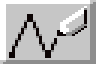 連続した直線を描きます。[SPLN]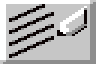 平行な直線を複数描きます。[SBOX]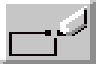 箱を描きます。内部スイッチアイコン[SW00]がONの場合は、始点を固定した箱を複数描きます。[SBXF]中を塗りつぶした箱を描きます。[SCRC]円（楕円）を描きます。内部スイッチアイコン[SW00]がONの場合は、中心点を固定した円（楕円）を複数描きます。[SCRF]中を塗りつぶした円（楕円）を描きます。[SSFL] 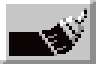 指定点と同じパレットで繋がっている領域を塗りつぶします。スクロールアイコン領域内をスクロールさせます。９０度回転アイコン領域内を９０度回転させます。反転アイコンアイコン領域内を上下・左右反転させます。ミラーコピーアイコン領域内を上下・左右方向に鏡像コピーさせます。拡大縮小アイコン[LUPE]を拡大縮小させます。自由回転アイコン[LUPE]を自由回転させます。[YSCR]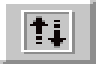 上下方向へスクロールさせます。[XSCR]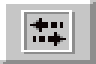 左右方向へスクロールさせます。[R90L]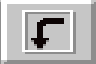 左９０度回転させます。[R90R]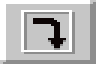 右９０度回転させます。[YCHG]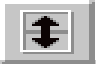 上下反転させます。[XCHG]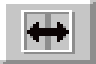 左右反転させます。[XMIR]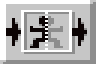 左右方向に鏡像コピーさせます。[YMIR]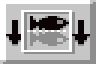 上下方向に鏡像コピーさせます。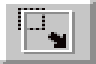 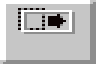 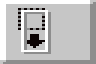 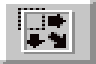 [ZOOM]拡大縮小を行います。[ROT_]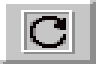 自由回転を行います。パイルアイコンペースト先との重ね合わせの方法を指定します。パレットマスクアイコンペースト先のマスク（保護）の方法を指定します。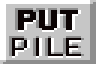 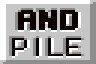 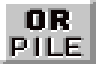 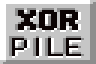 [SPIL]重ね合わせ（パイル）の方法を指定します。透明パレットの設定は、スイッチアイコン[SW13]で行います。[MASK]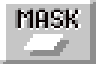 パレットマスクモードを設定します。ONの間は、マスク処理が行われます。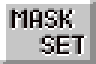 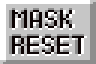 [SMSK]パレットマスクをセット・リセットするモードを設定します。ONの間は、マスクパレットのスポイト処理がマスクのセット・リセット処理に置き替わります。WorkCGアニメアイコン[WorkCG]ページを切り替えてアニメーションテストをします。CELLアニメアイコン[WorkCG]・[SaveCG]の一部を切り抜いた「CELL」でアニメーションテストをします。[WRKA][WorkCG]アニメーションテストを行います。[ESC]キーに割り当てられています。[CELA]CELLアニメーションテストを行います。[TAB]キーに割り当てられています。ロードアイコンファイルからデータを読み出します。セーブアイコン編集しているデータをファイルに保存します。[ALLL]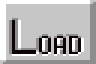 [.EEL]型ファイルから全ページに[SaveCG]・[PAL]・[CELL]を読み込みます。[CLOD]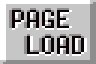 [.ECP]型ファイルから現ページに[SaveCG]・[PAL]を読み込みます。※ [.EEL]型ファイルを開くこともできます。この場合、先頭ページの[SaveCG]・[PAL]が現ページに読み込まれます。[PLOD]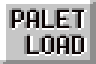 [.EPL]型ファイルから現ページに[PAL]を読み込みます。※ [.EEL]型ファイルを開くこともできます。この場合、ファイル内先頭ページの[PAL]が現ページに読み込まれます。※ [.ECP]型ファイルを開くこともできます。この場合、 ファイル内の[PAL]が現ページに読み込まれます。[ALOD]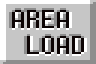 [.ECG]型ファイルをカットされたパターンとして読み込み、ペーストできる状態にします。※ [.EEL]型ファイルを開くこともできます。この場合、ファイル内先頭ページの[SaveCG]がカットされたパターンとして読み込まれます。※ [.ECP]型ファイルを開くこともできます。この場合、ファイルの[SaveCG]がカットされたパターンとして読み込まれます。[PICL]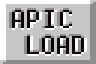 [.PIC]型ファイルから現ページの[SaveCG]・[PAL]を読み込みます。[.PIC]は16色・256色のAPICファイルが主な対象ですが、通常のPICファイル、65536色のAPICファイル、16・256色のMAGファイルも読み込みを許可しています。[SLOD][.SP]型ファイルから現ページの[SaveCG]を読み込みます。[.SP]はOh!Xにて発表されたSM.Xの*.SP型データファイルが対象ですが、内部設定スイッチ[SW05]をONにすることで、BASICなどで一般的に使用される型にもなります。[ALLS]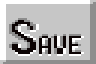 [.EEL]型ファイルに全ページの[SaveCG]・[PAL]・[CELL]を保存します。[CSAV]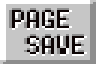 [.ECP]型ファイルに現ページの[SaveCG]・[PAL]を保存します。[PSAV]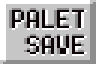 [.EPL]型ファイルに現ページの [PAL]を保存します。[ASAV][.ECG]型ファイルにカットされたパターンを保存します。[PICS]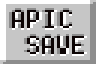 [.PIC]型ファイルに現ページの[SaveCG]・[PAL]を保存します。[.PIC]は256色のAPICで、サイズは256×256dotです。[SSAV][.SP]型ファイルに現ページの[SaveCG]を保存します。[.SP]はOh!Xにて発表されたSM.Xの*.SP型データファイルが対象ですが、内部設定スイッチ[SW05]をONにすることで、BASICなどで一般的に使用される型にもなります。[SW00]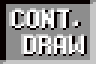 終点を指定したのち、始点は現在のまま、ふたたび終点を指定します。右クリックでキャンセルを行うまで、始点は有効です。[SW00]始点・終点を順番に指定します。[SW01]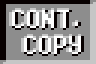 連続的にペーストできるようになります。右クリックでキャンセルを行うまで、位置指定は有効です。[SW01]位置指定後に確認をし、ペーストが終わるとカットしたものはマウスを離れます。[SW04]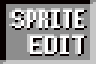 16パレットラインからラインを選び、そのラインから指定したパレットを描画パレットに設定します。描画パレットは16種類から選択できます。SM.Xなどのパレット設定に近い方法です。[SW04]256パレットから指定したパレットを描画パレットに設定します。描画パレットは 256種類から選択できます。[SW05]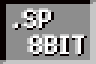 8bitフォーマットでセーブします。[SW05]4bitフォーマットでセーブします。[SW06]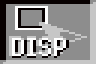 描画位置カーソルを表示します。[SW06]描画位置カーソルを表示しません。右クリック右ドラッグ[SHIFT]+右ドラッグ[SW07]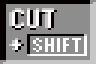 スポイトスポイトカット＆ペースト[SW07]スポイトカット＆ペーストスポイト[SW10]メイン画面の画面モードを切り替えます。[SW11]メイン画面の画面モードを切り替えます。[SW12]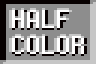 半透明表示します。[SW12]半透明表示しません。[SW13]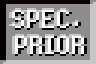 特殊プライオリティモードで表示します。[SW13]特殊プライオリティモードで表示しません。[SW14]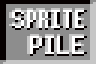 パレット$?0（X=0,Y=任意）が透明パレットとなります。[SW14]パレット$00（X=Y=0）が透明パレットとなります。[SW15]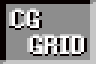 グリッドを表示します。[SW15]グリッドを表示しません。[SW16]グリッドを表示します。[SW16]グリッドを表示しません。[SW17]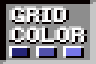 青色のグリッドを表示します。[SW17]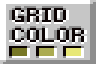 黄色のグリッドを表示します。半透明モードグラフィックを２ページ同時表示するときに、手前になるページの「奇数パレット番号」の部分を奥のページのパレットと半透明合成して表示します。奇数パレット番号のカラーは、それより１小さい偶数パレットのカラーと同一になるので、実質的に使用できるカラーの総数は半分になります。特殊プライオリティモードグラフィックを２ページ同時表示するときに、手前になるページの「奇数パレット番号」の部分をＢＧ・スプライト・テキストより手前に表示します。奇数パレット番号のカラーは、それより１小さい偶数パレットのカラーと同一になるので、実質的に使用できるカラーの総数は半分になります。[FIDL]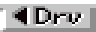 小さい方のドライブへ移動します。右クリックすると、大きい方のドライブへ移動します。[FIDR]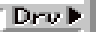 大きい方のドライブへ移動します。右クリックすると、小さい方のドライブへ移動します。下へスクロールアイコン上で左クリックします。上へスクロールアイコン上で右クリックします。ファイル名を入力するアイコン上で左クリックします。キーボードからファイル名を入力します。パス名を入力するアイコン上で左クリックします。キーボードからパス名を入力します。パスマスクを入力するアイコン上で左クリックします。キーボードからパスマスクを入力します。[FIOK]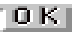 ファイルの入出力を実行します。[FICA]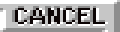 ファイル入出力をやめて、ファイルメニューを閉じます。FILE CANNOT OPEN ERROR!ファイルが見つからない、あるいはファイル名が不適当であることを示します。DISK WRITE PROTECT ERROR!ファイル、あるいはディスクにライトプロテクトがかかっていることを示します。DISK FULL ERROR!ディスク、あるいはディレクトリに空きがないことを示します。DIR/DRIVE NOT FOUND ERROR!ディレクトリ名、あるいはドライブ名が見つからないことを示します。NOT ENOUGH SAVECG PAGES![.EEL]型ファイルを読むのに必要なページ数がないことを示します。FILE ACCESS ERROR!上記以外のなんらかの理由でアクセスに失敗したことを示します。WorkCGアニメーション[WRKA]をクリックすることで行うアニメーションです。[WorkCG]の表示ページを順に変えていくことで、アニメーションを表現します。CELLアニメーション[CELA]をクリックすることで行うアニメーションです。[WorkCG]・[SaveCG]の任意の位置を複数切り取って順に表示していくことで、アニメーションを表現します。（切り取って表示するためのアニメ手順情報を「CELLデータ」と呼びます）アニメーションテストを実行する[ANOK]アイコン上で左クリックします。アニメメニューを閉じる[ANCA]アイコン上で左クリックします。アニメ手順を入力する[WRKA]アイコンを右クリックします。WorkCGアニメリストディスプレイアイコン上で左クリックします。キーボードからアニメ手順を入力します。ページを選択する[CELA]を右クリックします。ページ番号の上で左クリックします。ページを選択し、
アニメーションするページ番号の上で左ダブルクリックします。CELLデータの位置を
選択するCELLデータの上で左クリックします。押したままドラッグすることで、選択を変更することもできます。CELLデータを挿入するCELLデータの挿入位置を選択します。パターンをカットしてきます。アイコン上で左クリックします。CELLデータを複製するCELLデータを選択します。[SLDU]アイコンを左クリックします。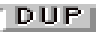 CELLデータを削除するCELLデータを選択します。[SLDL]アイコンを左クリックします。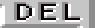 全CELLデータを削除
する[SLCL]アイコンを左クリックします。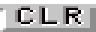 下へスクロールアイコン上で左クリックします。上へスクロールアイコン上で右クリックします。フリップを実行する[PFOK]アイコン上で左クリックします。フリップメニューを閉じる[PFCA]アイコン上で左クリックします。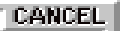 パレットの入れ換えを
初期化する[PFCL]アイコン上で左クリックします。WorkCGフリップ
スイッチを切り替えるアイコン上で左クリックします。SaveCGフリップ
スイッチを切り替えるアイコン上で左クリックします。パレットブロックを
ソートするアイコン上で左クリックしてソートモードにします。[PFPP]上で右ドラッグしてソート範囲を指定します。アイコンが[OK?]に変化します。左クリックすると実行します。ソート順序を変更するアイコン上で右クリックします。パレットラインを
ソートするアイコン上で左クリックしてソートモードにします。[PFPP]上で左クリック（または右ドラッグ）してソート範囲を指定します。アイコンが[OK?]に変化します。左クリックすると実行します。ソート順序を変更するアイコン上で右クリックします。ソートアルゴリズムを
変更するアイコン上で左クリックします。パレットブロック内を
最適化する[PF20]アイコン上で左クリックして、最適化モードにします。[PFPP]上で右ドラッグして最適化範囲を指定します。アイコンが[OK?]に変化します。左クリックすると実行します。パレットライン内を
最適化する[PF21]アイコン上で左クリックして最適化モードにします。[PFPP]上で左クリック（または右ドラッグ）して最適化範囲を指定します。アイコンが[OK?]に変化します。左クリックすると実行します。パレットページ内を
最適化する[PF22]アイコン上で左クリックして最適化モードにします。[PFPP]上で左クリック（または右ドラッグ）して最適化範囲を指定します。アイコンが[OK?]に変化します。左クリックすると実行します。パレットブロックを
交換する[PF30]アイコン上で左クリックして交換モードにします。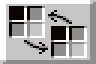 [PFPP]上で左クリック（または右ドラッグ）して交換元を指定します。[PFPP]上で左クリックして交換先を指定します。アイコンが[OK?]に変化します。左クリックすると実行します。2.へ戻ります。パレットブロックを
連続して交換する[PF40]アイコン上で左クリックして交換モードにします。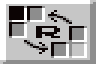 [PFPP]上で左クリック（または右ドラッグ）して交換元を指定します。[PFPP]上で左クリックして交換先を指定します。アイコンが[OK?]に変化します。左クリックすると実行します。3.へ戻ります。パレットラインを
交換する[PF31]アイコン上で左クリックして交換モードにします。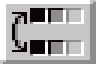 [PFPP]上で左クリック（または右ドラッグ）して交換元を指定します。[PFPP]上で左クリックして交換先を指定します。アイコンが[OK?]に変化します。左クリックすると実行します。2.へ戻ります。パレットラインを
連続して交換する[PF41]アイコン上で左クリックして交換モードにします。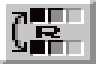 [PFPP]上で左クリック（または右ドラッグ）して交換元を指定します。[PFPP]上で左クリックして交換先を指定します。アイコンが[OK?]に変化します。左クリックすると実行します。2.へ戻ります。パレット詰め指定を
変更する[PF32] アイコン上で左クリックします。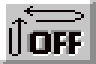 のとき、パレットを詰めます。dc.b  X00Y00,X01Y00,X02Y00,・・・,XFDY00,XFEY00,XFFY00dc.b  X00Y01,X01Y01,X02Y01,・・・,XFDY01,XFEY01,XFFY01                             ：dc.b  X00YFE,X01YFE,X02YFE,・・・,XFDYFE,XFEYFE,XFFYFEdc.b  X00YFF,X01YFF,X02YFF,・・・,XFDYFF,XFEYFF,XFFYFFdc.w  X00Y00,X01Y00,X02Y00,・・・,X0DY00,X0EY00,X0FY00dc.w  X00Y01,X01Y01,X02Y01,・・・,X0DY01,X0EY01,X0FY01                             ：dc.w  X00Y0E,X01Y0E,X02Y0E,・・・,X0DY0E,X0EY0E,X0FY0Edc.w  X00Y0F,X01Y0F,X02Y0F,・・・,X0DY0F,X0EY0F,X0FY0Fdc.w  %GGGGGRRR_RRBBBBBI（X68000のパレットレジスタと同じ）EELCELL     0,0,16,16,32,32,$10,0  * 00            * SaveCG,Page0,(x,y)=(16,16),(w,h)=(32,32),Palet=$10EELCELL     0,0,32,32,32,32,$10,0  * 01            * SaveCG,Page0,(x,y)=(32,32),(w,h)=(32,32),Palet=$10EELCELL     0,1,32,32,32,32,$10,0  * 02            * SaveCG,Page1,(x,y)=(32,32),(w,h)=(32,32),Palet=$10EELCELL     0,3,32,32,32,32,$10,0  * 03            * SaveCG,Page0,(x,y)=(32,32),(w,h)=(32,32),Palet=$10EELCELL     0,0,0,0,0,0,0,0        * 04            * (w,h)=(0,0)なのでダミーセルデータ            * 以後セル番号31までダミーセルデータ            ：EELCELL     0,0,0,0,0,0,0,0        * 31EELCELL     macro CG,Page,Width,Height,PosX,PosY,Palet,dmy1    dc.w  CG          * SaveCG = 0, WorkCG = 1    dc.w  Page        * ページ番号    dc.w  PosX        * Ｘ位置    dc.w  PosY        * Ｙ位置    dc.w  Width       * Ｘ幅    dc.w  Height      * Ｙ幅    dc.w  Palet       * カレントパレット番号    dc.w  dmy1        * ダミー(0)    endmEELFOOTER_BASE    macro FileType,FooterCount,dmy1,dmy2,dmy3    dc.b  'EEL '      * フッタ認識文字    dc.b  FileType    * ファイル形式                      * 現在は以下が存在する                      * '.EEL'                      * '.ECP'                      * '.EPL'                      * '.ECG'    dc.w  FooterCount * BASEを除いたフッタの総数    dc.w  dmy1        * ダミー(0)    dc.w  dmy2        * ダミー(0)    dc.w  dmy3        * ダミー(0)    endm    EELFOOTER_BASE    '.EEL',2,0,0,0EELFOOTER_CI      macro Page,Width,Height,dmy1,dmy2,dmy3,dmy4    dc.b  'CI'        * フッタ認識文字    dc.w  Page        * ページ数    dc.w  Width       * Ｘ方向の幅    dc.w  Height      * Ｙ方向の幅    dc.w  dmy1        * ダミー(0)    dc.w  dmy2        * ダミー(0)    dc.w  dmy3        * ダミー(0)    dc.w  dmy4        * ダミー(0)    endm    EELFOOTER_CI      8,256,256,0,0,0,0EELFOOTER_SI      macro dmy1,Page,Count,dmy2,dmy3,dmy4,dmy5    dc.b  'SI'        * フッタ認識文字    dc.w  1           * １で固定    dc.w  Page        * ページ数    dc.w  Count       * １ページのセル数    dc.w  dmy2        * ダミー    dc.w  dmy3        * ダミー    dc.w  dmy4        * ダミー    dc.w  dmy5        * ダミー    endm    EELFOOTER_SI      1,12,32,0,0,0,0CG    (CGWidth*CGHeight)      * PAGE0CG    (CGWidth*CGHeight)      * PAGE1      ：CG    (CGWidth*CGHeight)      * PAGE(CGPage-1)PAL   (PALWidth*PALHeight)    * PAGE0PAL   (PALWidth*PALHeight)    * PAGE1      ：PAL   (PALWidth*PALHeight)    * PAGE(PALPage-1)CELL  (CELLPage*CELLCount)EELFOOTER_CI      CGPage,CGWidth,CGHeight,0,0,0,0EELFOOTER_PI      PALPage,PALWidth,PALHeight,0,0,0,0EELFOOTER_SI      1,CELLPage,CELLCount,0,0,0,0EELFOOTER_BASE    '.EEL',3,0,0,0EELFOOTER_CI      8,256,256,0,0,0,0   * 524288 bytesEELFOOTER_PI      8,16,16,0,0,0,0     *   2048 bytesEELFOOTER_BASE    '.EEL',2,0,0,0      *CG    (CGWidth*CGHeight)PAL   (PALWidth*PALHeight)EELFOOTER_CI      1,CGWidth,CGHeight,0,0,0,0EELFOOTER_PI      1,PALWidth,PALHeight,0,0,0,0EELFOOTER_BASE    '.ECP',2,0,0,0EELFOOTER_CI      1,256,256,0,0,0,0   * 65536 bytesEELFOOTER_PI      1,16,16,0,0,0,0     *   512 bytesEELFOOTER_BASE    '.ECP',2,0,0,0PAL   (PALWidth*PALHeight)EELFOOTER_PI      1,PALWidth,PALHeight,0,0,0,0EELFOOTER_BASE    '.EPL',1,0,0,0EELFOOTER_PI      1,16,16,0,0,0,0     *   512 bytesEELFOOTER_BASE    '.EPL',1,0,0,0CG    (CGWidth*CGHeight)EELFOOTER_CI      1,CGWidth,CGHeight,0,0,0,0EELFOOTER_BASE    '.ECG',1,0,0,0EELFOOTER_CI      1,256,256,0,0,0,0   * 65536 bytesEELFOOTER_BASE    '.ECG',1,0,0,0CELL  (CELLPage*CELLCount)EELFOOTER_SI      1,CELLPage,CELLCount,0,0,0,0EELFOOTER_BASE    '.ECL',4,0,0,0EELFOOTER_SI      8,0,12,32,0,0,0     *   6144 bytesEELFOOTER_BASE    '.ECL',4,0,0,0      *dc.b  X00Y00*16+X01Y00,・・・,X06Y00*16+X07Y00dc.b  X00Y01*16+X01Y01,・・・,X06Y01*16+X07Y01                         ：dc.b  X00Y0F*16+X01Y0F,・・・,X06Y0F*16+X07Y0Fdc.b  X08Y00*16+X09Y00,・・・,X0EY00*16+X0FY00                         ：dc.b  X08Y0E*16+X09Y0E,・・・,X0EY0E*16+X0FY0Edc.b  X08Y0F*16+X09Y0F,・・・,X0EY0F*16+X0FY0Fdc.b  X00Y00,X01Y00,・・・,X06Y00,X07Y00dc.b  X00Y01,X01Y01,・・・,X06Y01,X07Y01                      ：dc.b  X00Y0F,X01Y0F,・・・,X06Y0F,X07Y0Fdc.b  X08Y00,X09Y00,・・・,X0EY00,X0FY00                      ：dc.b  X08Y0E,X09Y0E,・・・,X0EY0E,X0FY0Edc.b  X08Y0F,X09Y0F,・・・,X0EY0F,X0FY0F[F1][SW00]スイッチアイコンと同機能です。[SLIN][SBOX][SBXF][SCRC][SCRF]の各描画アイコンの操作手順をON/OFFで切り替えます。[F2][SW01]スイッチアイコンと同機能です。[SaveCG]・[WorkCG]・[PAL]・[Lupe]でのペーストの手順をON/OFFで切り替えます。[F5][SW07]スイッチアイコンと同機能です。カット＆ペースト・スポイトの方法をON/OFFで切り替えます。[F6][SW12]スイッチアイコンと同機能です。X68000のハードウェア機能である、半透明表示モードにするかどうかをON/OFFで切り替えます。[F7][SW13]スイッチアイコンと同機能です。X68000のハードウェア機能である、特殊プライオリティ表示モードにするかどうかをON/OFFで切り替えます。[F8][SW15]スイッチアイコンと同機能です。[SaveCG]・[WorkCG]にグリッド（枠）を表示するかどうかをON/OFFで切り替えます。[F9][SW16]スイッチアイコンと同機能です。[Lupe]にグリッド（枠）を表示するかどうかをON/OFFで切り替えます。[F10][SW17]スイッチアイコンと同機能です。グリッド（枠）の色をON/OFFで切り替えます。[登録][SW10]スイッチアイコンと同機能です。画面モードを切り替えます。[SHIFT]キーを同時に押すことで、逆方向に切り替えます。[ESC][WRKA]アイコンと同機能です。WorkCGアニメーションテストモードに入ります。[TAB] [CELA]アイコンと同機能です。CELLアニメーションテストモードに入ります。[12346789]（テンキー）
カーソルキールーペカーソルを移動します。[5]（テンキー）ルーペサイズを縮小します。[0]（テンキー）ルーペサイズを拡大します。[HOME]現在のCELLページのCELLデータ０番のCELLへ、ルーペカーソルを移動します。[ROLLUP]ひとつ前のCELLデータ番号のCELLへ、ルーペカーソルを移動します。[ROLLDOWN]ひとつ後のCELLデータ番号のCELLへ、ルーペカーソルを移動します。[ROLLUP]アニメーションの速度を下げます。[ROLLDOWN]アニメーションの速度を上げます。[UNDO]アニメーションの向きを反対にします。[+]（テンキー）アニメーションの向きを正方向にします。[-]（テンキー）アニメーションの向きを逆方向にします。[登録]画面モードを変更します。[SHIFT]キーを同時に押すことで、逆方向に切り替えます。[ESC][TAB][CR][マウスクリック]アニメーションテストモードを終了します。[ROLLUP][ROLLDOWN]カーソル上下キー[FLST]（ファイルリストディスプレイ）をスクロールします。カーソル左右キードライブを移動します。[F] [FNAM]（ファイル名ディスプレイ）にてファイル名を入力します。[P] [PNAM]（パス名ディスプレイ）にてパス名を入力します。[M][PMSK]（パスマスクディスプレイ）にてパスマスクを入力します。[CR][Enter]ファイルを選択します。eel2icn.x[.EEL]型ファイルからeel.icn を作成します。pricn.xeel.icnをテスト表示します。eelload.xＥＥＬで扱うファイルをG-RAMにロードします。eelsave.xG-RAMの内容を[.EEL]型ファイルにセーブします。ecpsave.xG-RAMの内容を[.ECP]型ファイルにセーブします。eelxtrz.x[.EEL]型ファイルとＴｅｒａｚｚｏのalldata.spdファイルを相互変換します。ecp2ptl.x[.ECP]型ファイルからＴｅｒａｚｚｏの*.PT/*.PLファイルに変換します。ptl2ecp.xＴｅｒａｚｚｏの*.PT/*.PLファイルを[.ECP]型ファイルに変換します。fon2eel.xフォントデータを[.EEL]型ファイルに変換します。pt42ecp.xSX-WINDOWの*.PT4ファイルを[.ECP]型ファイルに変換します。ecp2pt4.x[.ECP]型ファイルをSX-WINDOWの*.PT4ファイルに変換します。eel2sp.x[.EEL]型ファイルから巨大なスプライトファイルに変換します。sp2eel.x巨大なスプライトファイルから[.EEL]型ファイルに変換します。eel2ecp.x[.EEL]型ファイルから[.ECP][.ECG][.EPL][.ECL]型ファイルを切り出します。ecp2eel.x[.EEL]型ファイルに[.ECP][.ECG][.EPL][.ECL]型ファイルを差し込みます。A> eel2icn eelicn.eel eel.icnA> pricn eel.icnA> eelload [Option] sample.eel-iファイル情報を表示します。-nデータをG-RAMに表示しません。ファイル情報だけを得たい時に使用します。-p[num][.EEL]に含まれているPALの、どのページをロードするかを[num]で与えます。省略時は先頭のページがロードされます。A> eelload [Option] sample.ecp-iファイル情報を表示します。-nデータをG-RAMに表示しません。ファイル情報だけを得たい時に使用します。-l[x,y]G-RAMのどの部分にロードするかを[x,y]で与えます。省略時は(0,0)にロードされます。A> eelload [Option] sample.epl-iファイル情報を表示します。-nデータをG-RAMに表示しません。ファイル情報だけを得たい時に使用します。A> eelload [Option] sample.ecg-iファイル情報を表示します。-nデータをG-RAMに表示しません。ファイル情報だけを得たい時に使用します。-l[x,y]G-RAMのどの部分にロードするかを[x,y]で与えます。省略時は(0,0)にロードされます。A> eelsave sample.eelA> ecpsave sample.ecp-s[x,y]G-RAMのどの部分をセーブするかを[x,y]で与えます。省略時は(0,0)をセーブします。サイズは256×256dot 固定です。A> eelxtrz sample.eel alldata.spdA> eelxtrz alldata.spd sample.eel-nデータをG-RAMに表示しません。-e強制的に「alldata.spd」から[.EEL]へ変換します。通常、指定の必要はありません。-t強制的に[.EEL]から「alldata.spd」へ変換します。通常、指定の必要はありません。-p[.EEL]側のパレット$00～$EFを使用します。このオプションがない場合は、$10～$FFを使用します。[.EEL]は256パレット、「alldata.spd」は240パレットを使用できるため、このオプションがあります。A> ecp2ptl sample.ecp sample.PT sample.PL-nデータをG-RAMに表示しません。-p[.ECP]側のパレット$00～$EFを使用します。このオプションがない場合は、$10～$FFを使用します。[.ECP]は256パレット、「alldata.spd」は240パレットを使用できるため、このオプションがあります。A> ptl2ecp sample.PT sample.PL sample.ecp-nデータをG-RAMに表示しません。-p[.ECP]側のパレット$00～$EFを使用します。このオプションがない場合は、$10～$FFを使用します。[.ECP]は256パレット、「alldata.spd」は240パレットを使用できるため、このオプションがあります。A> fon2eel sample.eelA> fon2eel -f SAMPLE.FON sample.eel-nデータをG-RAMに表示しません。-m[num]変換するフォントの範囲を[num]で指定します。-m[字]「-m亜」で"亜"からの文字を[.EEL]型ファイルに書き出します。 A> eel2fon sample.eel SAMPLE.FON-nデータをG-RAMに表示しません。-m[num]変換するフォントの範囲を[num]で指定します。A> pt42ecp sample.pt4 sample.ecp-nデータをG-RAMに表示しません。-p[p1,p2,p3,p4][.ECP]ファイルに変換する際のパレット$00～$03のカラーをp1～p4にします。p1～p4は0000～FFFFの16進数です。A> ecp2pt4 sample.ecp sample.pt4-nデータをG-RAMに表示しません。A> eel2sp sample.eel sample.sp sample.pal-nデータをG-RAMに表示しません。-Bスプライト（16x16ドット単位）でなく、BG（8x8ドット単位）に変換します。-s[num]変換を始めるSaveCGページ番号を指定します。-p[num]変換を行うSaveCGページ数を指定します。A> sp2eel sample.sp sample.pal sample.eel-nデータをG-RAMに表示しません。-Bスプライト（16x16ドット単位）でなく、BG（8x8ドット単位）に変換します。-s[num]SaveCGへの変換を始めるsample.spのファイル位置をバイト単位で指定します。-p[num]変換を行うSaveCGページ数を指定します。A> eel2ecp -ECP sample.eel sample.ecp-nデータをG-RAMに表示しません。-c[num]切り出すSaveCGページ番号を[num]で指定します。-s[num]切り出すPALページ番号を[num]で指定します。-p[num]切り出すSaveCG/PAL両方のページ番号を[num]で指定します。-ECP[.ECP]型ファイルを切り出すことを指定します。-ECG[.ECP]型ファイルを切り出すことを指定します。-EPL[.EPL]型ファイルを切り出すことを指定します。-ECL[.ECL]型ファイルを切り出すことを指定します。A> ecp2eel sample.ecp sample.eel-nデータをG-RAMに表示しません。-c[num]差し込むSaveCGページ番号を[num]で指定します。-s[num]差し込むPALページ番号を[num]で指定します。-p[num]差し込むSaveCG/PAL両方のページ番号を[num]で指定します。-ECP[.ECP]型ファイルとして差し込むことを指定します。-ECG[.ECG]型ファイルとして差し込むことを指定します。-EPL[.EPL]型ファイルとして差し込むことを指定します。-ECL[.ECL]型ファイルとして差し込むことを指定します。アイコン名アイコンページ[0PIL]43[0ZOM]42[1PIL]43, 60[1ZOM]42[2PIL]43[2ZOM]42[3PIL]43[3ZOM]42[4PIL]43[5PIL]43, 60[ALLL]47[ALLS]49[ALOD]48[ANCA]72[ANOK]72[ASAV]50[BBAR]21[CCPD]24[CCPS]24[CELA]46, 72, 74, 75, 90, 101[CHGP]4, 25[CHSV]22[CLOD]47[CPLT]20[CPTD]4, 24[CPTS]4, 24[CRCL]21[CRGB]22[CSAV]49[END_]30[FICA]69[FIDL]65[FIDR]65[FIOK]68[FIUD]66[FLST]65, 68, 104[FNAM]67, 104[GBAR]21[GRAD]23[HBAR]21[IBAR]21[LMES]21, 28, 70[LTTL]28[LUPE]15[MASK]44[Menu]（省略）18[PAL]20[PALP]20[PF00]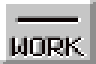 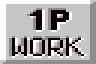 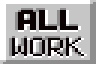 82[PF01]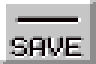 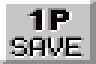 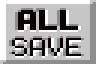 82[PF10]83, 84[PF11]83, 84[PF12]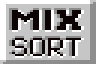 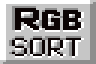 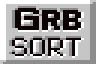 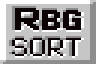 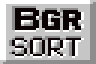 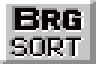 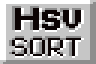 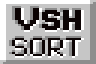 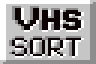 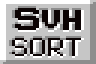 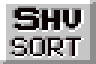 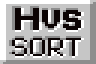 84[PF20]84, 87[PF21]85, 87[PF22]85, 87[PF30]86[PF31]86[PF32]84, 85, 87[PF40]86[PF41]86[PFCA]80[PFCL]80[PFDS]80[PFLP]（省略）79[PFOK]80[PFPP]81, 83, 84, 85, 86[PICL]48[PICS]50[PLOD]48[PLST]74[PMSK]68, 104[PNAM]68, 104[PPBR]19, 79[PSAV]50[R90L]38[R90R]39[RBAR]21[ROT_]42[SaveCG]（省略）16[SAVP]（省略）16[SBAR]21[SBOX]34, 55, 100[SBXF]34, 55, 100[SCLN]33[SCRC]35, 55, 100[SCRF]35, 55, 100[SHEL]30[SHLP]29[SLCL]76[SLDL]76[SLDU]76[SLIN]33, 55, 100[SLOD]49, 56[SLST]76[SLUD]77[SLUP]15, 31[SMOV]16, 17, 31[SMSK]44[SPBR]19[SPIL]43[SPLN]33[SPSR]32[SPST]32[SQCS]21[SSAV]51, 56[SSFL]36[SSWI]29, 53[SW00]33, 34, 35, 55, 100[SW01]56, 100[SW04]12, 56[SW05]12, 49, 51, 56[SW06]57[SW07]57, 100[SW10]58, 100[SW11]59[SW12]59, 100[SW13]43, 60, 100[SW14]60[SW15]60, 100[SW16]61, 100[SW17]61, 100[SWDS]54[SWIT]（省略）53[SWOK]54[UNDO]29[VBAR]21[WINF]73[WorkCG]（省略）17[WPBR]19[WRKA]45, 72, 73, 100[WRKP]（省略）17[XCHG]39[XMIR]40[XSCR]38[YCHG]39[YMIR]41[YSCR]37[ZOOM]42奥付EEL	Edit Elements	Version 2.03C Manual初版発行：2023年5月1日発行編集：CATsoft / GORRY